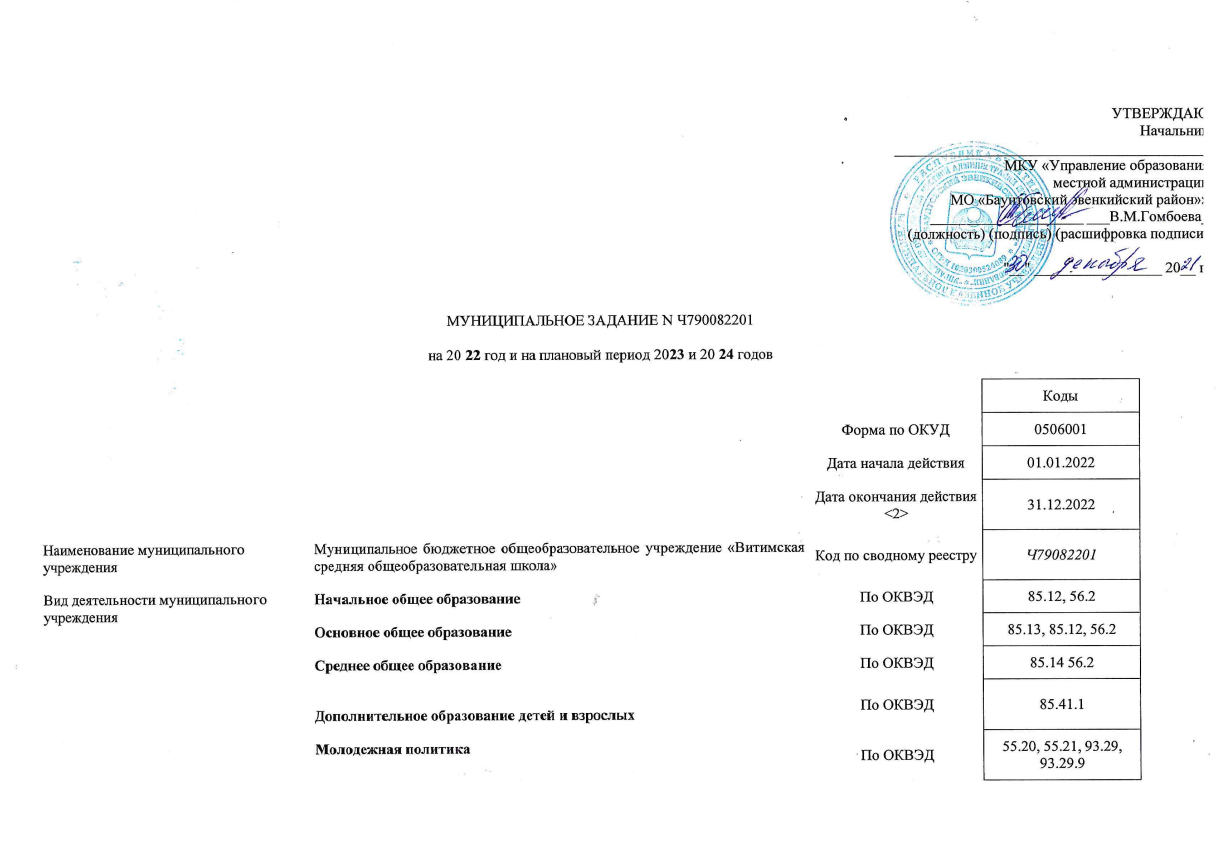 Часть II. Сведения о выполняемых работах <3>Раздел ___1_____3.  Показатели,  характеризующие  объем  и  (или)  качество муниципальной услуги3.1. Показатели, характеризующие качество муниципальной услуги <4>3.2. Показатели, характеризующие объем муниципальной услуги4.  Нормативные  правовые  акты, устанавливающие размер платы (цену, тариф)  либо порядок ее (его) установления5. Порядок оказания муниципальной услуги5.1. Нормативные правовые акты,  регулирующие порядок оказания  муниципальной услуги5.2.  Порядок  информирования  потенциальных  потребителей  муниципальной  услугиРаздел __2______3.  Показатели,  характеризующие  объем  и  (или)  качество муниципальной услуги3.1. Показатели, характеризующие качество муниципальной услуги <4>3.2. Показатели, характеризующие объем муниципальной услуги4.  Нормативные  правовые  акты, устанавливающие размер платы (цену, тариф)  либо порядок ее (его) установления5. Порядок оказания муниципальной услуги5.1. Нормативные правовые акты,  регулирующие порядок оказания  муниципальной услуги5.2.  Порядок  информирования  потенциальных  потребителей  муниципальной  услугиРаздел ____3_____3.  Показатели,  характеризующие  объем  и  (или)  качество муниципальной услуги3.1. Показатели, характеризующие качество муниципальной услуги <4>3.2. Показатели, характеризующие объем муниципальной услуги4.  Нормативные  правовые  акты, устанавливающие размер платы (цену, тариф)  либо порядок ее (его) установления5. Порядок оказания муниципальной услуги5.1. Нормативные правовые акты,  регулирующие порядок оказания  муниципальной услуги5.2.  Порядок  информирования  потенциальных  потребителей  муниципальной  услугиРаздел _____4____3.  Показатели,  характеризующие  объем  и  (или)  качество муниципальной услуги3.1. Показатели, характеризующие качество муниципальной услуги <4>3.2. Показатели, характеризующие объем муниципальной услуги4.  Нормативные  правовые  акты, устанавливающие размер платы (цену, тариф)  либо порядок ее (его) установления5. Порядок оказания муниципальной услуги5.1. Нормативные правовые акты,  регулирующие порядок оказания  муниципальной услуги5.2.  Порядок  информирования  потенциальных  потребителей  муниципальной  услугиРаздел ___5_____3.  Показатели,  характеризующие  объем  и  (или)  качество муниципальной услуги3.1. Показатели, характеризующие качество муниципальной услуги <4>3.2. Показатели, характеризующие объем муниципальной услуги4.  Нормативные  правовые  акты, устанавливающие размер платы (цену, тариф)  либо порядок ее (его) установления5. Порядок оказания муниципальной услуги5.1. Нормативные правовые акты,  регулирующие порядок оказания  муниципальной услуги5.2.  Порядок  информирования  потенциальных  потребителей  муниципальной  услугиРаздел _____6____3.  Показатели,  характеризующие  объем  и  (или)  качество муниципальной услуги3.1. Показатели, характеризующие качество муниципальной услуги <4>3.2. Показатели, характеризующие объем муниципальной услуги4.  Нормативные  правовые  акты, устанавливающие размер платы (цену, тариф)  либо порядок ее (его) установления5. Порядок оказания муниципальной услуги5.1. Нормативные правовые акты,  регулирующие порядок оказания  муниципальной услуги5.2.  Порядок  информирования  потенциальных  потребителей  муниципальной  услугиРаздел __7_______3.  Показатели,  характеризующие  объем  и  (или)  качество муниципальной услуги3.1. Показатели, характеризующие качество муниципальной услуги <4>3.2. Показатели, характеризующие объем муниципальной услуги4.  Нормативные  правовые  акты, устанавливающие размер платы (цену, тариф)  либо порядок ее (его) установления5. Порядок оказания муниципальной услуги5.1. Нормативные правовые акты,  регулирующие порядок оказания  муниципальной услуги5.2.  Порядок  информирования  потенциальных  потребителей  муниципальной  услугиРаздел ____8_____3.  Показатели,  характеризующие  объем  и  (или)  качество муниципальной услуги3.1. Показатели, характеризующие качество муниципальной услуги <4>3.2. Показатели, характеризующие объем муниципальной услуги4.  Нормативные  правовые  акты, устанавливающие размер платы (цену, тариф)  либо порядок ее (его) установления5. Порядок оказания муниципальной услуги5.1. Нормативные правовые акты,  регулирующие порядок оказания  муниципальной услуги5.2.  Порядок  информирования  потенциальных  потребителей  муниципальной  услугиРаздел _9___3.  Показатели,  характеризующие  объем  и  (или)  качество муниципальной услуги3.1. Показатели, характеризующие качество муниципальной услуги <4>3.2. Показатели, характеризующие объем муниципальной услуги4.  Нормативные  правовые  акты, устанавливающие размер платы (цену, тариф)  либо порядок ее (его) установления5. Порядок оказания муниципальной услуги5.1. Нормативные правовые акты,  регулирующие порядок оказания  муниципальной услуги5.2.  Порядок  информирования  потенциальных  потребителей  муниципальной  услугиРаздел __10_______3.  Показатели,  характеризующие  объем  и  (или)  качество муниципальной услуги3.1. Показатели, характеризующие качество муниципальной услуги <4>3.2. Показатели, характеризующие объем муниципальной услуги4.  Нормативные  правовые  акты, устанавливающие размер платы (цену, тариф)  либо порядок ее (его) установления5. Порядок оказания муниципальной услуги5.1. Нормативные правовые акты,  регулирующие порядок оказания  муниципальной услуги5.2.  Порядок  информирования  потенциальных  потребителей  муниципальной  услугиРаздел ______11___3.  Показатели,  характеризующие  объем  и  (или)  качество муниципальной услуги3.1. Показатели, характеризующие качество муниципальной услуги <4>3.2. Показатели, характеризующие объем муниципальной услуги4.  Нормативные  правовые  акты, устанавливающие размер платы (цену, тариф)  либо порядок ее (его) установления5. Порядок оказания муниципальной услуги5.1. Нормативные правовые акты,  регулирующие порядок оказания  муниципальной услуги5.2.  Порядок  информирования  потенциальных  потребителей  муниципальной  услугиРаздел ___12______3.  Показатели,  характеризующие  объем  и  (или)  качество муниципальной услуги3.1. Показатели, характеризующие качество муниципальной услуги <4>3.2. Показатели, характеризующие объем муниципальной услуги4.  Нормативные  правовые  акты, устанавливающие размер платы (цену, тариф)  либо порядок ее (его) установления5. Порядок оказания муниципальной услуги5.1. Нормативные правовые акты,  регулирующие порядок оказания  муниципальной услуги5.2.  Порядок  информирования  потенциальных  потребителей  муниципальной  услугиРаздел __13_______3.  Показатели,  характеризующие  объем  и  (или)  качество муниципальной услуги3.1. Показатели, характеризующие качество муниципальной услуги <4>3.2. Показатели, характеризующие объем муниципальной услуги4.  Нормативные  правовые  акты, устанавливающие размер платы (цену, тариф)  либо порядок ее (его) установления5. Порядок оказания муниципальной услуги5.1. Нормативные правовые акты,  регулирующие порядок оказания  муниципальной услуги5.2.  Порядок  информирования  потенциальных  потребителей  муниципальной  услугиРаздел ___14_____3.  Показатели,  характеризующие  объем  и  (или)  качество муниципальной услуги3.1. Показатели, характеризующие качество муниципальной услуги <4>3.2. Показатели, характеризующие объем муниципальной услуги4.  Нормативные  правовые  акты, устанавливающие размер платы (цену, тариф)  либо порядок ее (его) установления5. Порядок оказания муниципальной услуги5.1. Нормативные правовые акты,  регулирующие порядок оказания  муниципальной услуги5.2.  Порядок  информирования  потенциальных  потребителей  муниципальной  услугиРаздел ____15____3.  Показатели,  характеризующие  объем  и  (или)  качество муниципальной услуги3.1. Показатели, характеризующие качество муниципальной услуги <4>3.2. Показатели, характеризующие объем муниципальной услуги4.  Нормативные  правовые  акты, устанавливающие размер платы (цену, тариф)  либо порядок ее (его) установления5. Порядок оказания муниципальной услуги5.1. Нормативные правовые акты,  регулирующие порядок оказания  муниципальной услуги5.2.  Порядок  информирования  потенциальных  потребителей  муниципальной  услугиРаздел _____16____3.  Показатели,  характеризующие  объем  и  (или)  качество муниципальной услуги3.1. Показатели, характеризующие качество муниципальной услуги <4>3.2. Показатели, характеризующие объем муниципальной услуги4.  Нормативные  правовые  акты, устанавливающие размер платы (цену, тариф)  либо порядок ее (его) установления5. Порядок оказания муниципальной услуги5.1. Нормативные правовые акты,  регулирующие порядок оказания  муниципальной услуги5.2.  Порядок  информирования  потенциальных  потребителей  муниципальной  услугиРаздел ____17____3.  Показатели,  характеризующие  объем  и  (или)  качество муниципальной услуги3.1. Показатели, характеризующие качество муниципальной услуги <4>3.2. Показатели, характеризующие объем муниципальной услуги4.  Нормативные  правовые  акты, устанавливающие размер платы (цену, тариф)  либо порядок ее (его) установления5. Порядок оказания муниципальной услуги5.1. Нормативные правовые акты,  регулирующие порядок оказания  муниципальной услуги5.2.  Порядок  информирования  потенциальных  потребителей  муниципальной  услугиРаздел ____18_____3.  Показатели,  характеризующие  объем  и  (или)  качество муниципальной услуги3.1. Показатели, характеризующие качество муниципальной услуги <4>3.2. Показатели, характеризующие объем муниципальной услуги4.  Нормативные  правовые  акты, устанавливающие размер платы (цену, тариф)  либо порядок ее (его) установления5. Порядок оказания муниципальной услуги5.1. Нормативные правовые акты,  регулирующие порядок оказания  муниципальной услуги5.2.  Порядок  информирования  потенциальных  потребителей  муниципальной  услугиРаздел _19________3.  Показатели,  характеризующие  объем  и  (или)  качество муниципальной услуги3.1. Показатели, характеризующие качество муниципальной услуги <4>3.2. Показатели, характеризующие объем муниципальной услуги4.  Нормативные  правовые  акты, устанавливающие размер платы (цену, тариф)  либо порядок ее (его) установления5. Порядок оказания муниципальной услуги5.1. Нормативные правовые акты,  регулирующие порядок оказания  муниципальной услуги5.2.  Порядок  информирования  потенциальных  потребителей  муниципальной  услугиЧасть III. Прочие сведения о муниципальном задании <9>Основания (условия и порядок) для досрочного  прекращения выполнения муниципальном задания   - Ликвидация (реорганизация) учреждения; - Окончание срока действия разрешительных документов на осуществление образовательной деятельности; - Исключение муниципальной услуги из ведомственного перечня муниципальных услуг;- Невыполнение или искажение отчетности по показателям качества и объемов муниципальных услуг;- Отзыв лицензии в случае нарушений лицензионных требований (в том числе по требованию Роспотребназора или Госпожнадзора); - Отсутствие потребности в муниципальной услуги.2. Иная информация, необходимая для выполнения  (контроля за выполнением) муниципального задания 3. Порядок контроля за выполнением муниципального задания4. Требования к отчетности о выполнении муниципального задания 4.1. Периодичность представления отчетов о выполнении муниципального задания: по полугодиям, итоговый  до 1 февраля                                     4.2. Сроки представления отчетов о выполнении муниципального задания     не позднее 15 числа следующего за отчетным периодом                                                     4.2.1. Сроки представления предварительного отчета о выполнении муниципального задания                                         4.3. Иные требования к отчетности о выполнении муниципального задания                                         5. Иные показатели, связанные с выполнением муниципального задания <10>   1. Наименование муниципальной услугиРеализация основных общеобразовательных программ начального общего образованияКод по общероссийскому базовому перечню или федеральному перечню347870003003001010051012. Категории потребителей муниципальной услугиФизические лица Код по общероссийскому базовому перечню или федеральному перечню34787000300300101005101Уникальный номер реестровой записи <5>Показатель, характеризующий содержание муниципальной услуги (по справочникам)Показатель, характеризующий содержание муниципальной услуги (по справочникам)Показатель, характеризующий содержание муниципальной услуги (по справочникам)Показатель, характеризующий условия (формы) оказания муниципальной услуги (по справочникам)Показатель, характеризующий условия (формы) оказания муниципальной услуги (по справочникам)Показатель качества муниципальной услугиПоказатель качества муниципальной услугиПоказатель качества муниципальной услугиЗначение показателя качества муниципальной услугиЗначение показателя качества муниципальной услугиЗначение показателя качества муниципальной услугиДопустимые (возможные) отклонения от установленных показателей качества муниципальной услуги Допустимые (возможные) отклонения от установленных показателей качества муниципальной услуги Уникальный номер реестровой записи <5>Категория потребителейВиды образовательных программМесто обученияФормы образования и формы реализации образовательных программусловия (формы) оказания услуги 2наименование показателя <5>единица измеренияединица измерения2022 год (очередной финансовый год)2023 год (1-й год планового периода)2024 год (2-й год планового периода)в процентахв абсолютных показателяхУникальный номер реестровой записи <5>Категория потребителейВиды образовательных программМесто обученияФормы образования и формы реализации образовательных программусловия (формы) оказания услуги 2наименование показателя <5>наименование <5>код по ОКЕИ <6>2022 год (очередной финансовый год)2023 год (1-й год планового периода)2024 год (2-й год планового периода)в процентахв абсолютных показателях1234567891011121314801012О.99.0.БА81АЦ60001обучающиеся за исключением обучающихся с ограниченными возможностями здоровья (ОВЗ) и детей-инвалидовне указаноне указаноОчнаяне указанодоля педагогических работников, имеющих первую или высшую категорию, в общей численности педагогических работниковпроцент7441 п/г -671 п/г -671 п/г -681 п/г -51 п/г -1801012О.99.0.БА81АЦ60001обучающиеся за исключением обучающихся с ограниченными возможностями здоровья (ОВЗ) и детей-инвалидовне указаноне указаноОчнаяне указанодоля педагогических работников, имеющих первую или высшую категорию, в общей численности педагогических работниковпроцент7442 п/г -672 п/г -682 п/г -692 п/г -52 п/г -1801012О.99.0.БА81АЦ60001обучающиеся за исключением обучающихся с ограниченными возможностями здоровья (ОВЗ) и детей-инвалидовне указаноне указаноОчнаяне указанодоля  педагогических работников, прошедших  курсы повышения квалификации в текущем отчетном году, в общей численности педагогических работниковпроцент7441 п/г -171 п/г -171 п/г -171 п/г -51 п/г -1801012О.99.0.БА81АЦ60001обучающиеся за исключением обучающихся с ограниченными возможностями здоровья (ОВЗ) и детей-инвалидовне указаноне указаноОчнаяне указанодоля  педагогических работников, прошедших  курсы повышения квалификации в текущем отчетном году, в общей численности педагогических работниковпроцент7442 п/г -442 п/г -332 п/г -332 п/г -52 п/г -1801012О.99.0.БА81АЦ60001обучающиеся за исключением обучающихся с ограниченными возможностями здоровья (ОВЗ) и детей-инвалидовне указаноне указаноОчнаяне указанодоля обучающихся, освоивших  основную общеобразовательную  программу  начального  общего образованияпроцент7441 п/г -1001 п/г -951 п/г -951 п/г -51 п/г -1801012О.99.0.БА81АЦ60001обучающиеся за исключением обучающихся с ограниченными возможностями здоровья (ОВЗ) и детей-инвалидовне указаноне указаноОчнаяне указанодоля обучающихся, освоивших  основную общеобразовательную  программу  начального  общего образованияпроцент7442 п/г -1002 п/г -952 п/г -952 п/г -52 п/г -1Уникальный номер реестровой записи <5>Показатель, характеризующий содержание муниципальной услуги (по справочникам)Показатель, характеризующий содержание муниципальной услуги (по справочникам)Показатель, характеризующий содержание муниципальной услуги (по справочникам)Показатель, характеризующий условия (формы) оказания муниципальной услуги (по справочникам)Показатель, характеризующий условия (формы) оказания муниципальной услуги (по справочникам)Показатель объема муниципальной услугиПоказатель объема муниципальной услугиПоказатель объема муниципальной услугиЗначение показателя объема муниципальной услугиЗначение показателя объема муниципальной услугиЗначение показателя объема муниципальной услугиРазмер платы (цена, тариф) <8>Размер платы (цена, тариф) <8>Размер платы (цена, тариф) <8>Допустимые (возможные) отклонения от установленных показателей объема муниципальной услуги <7>Допустимые (возможные) отклонения от установленных показателей объема муниципальной услуги <7>Уникальный номер реестровой записи <5>Категория потребителейВиды образовательных программМесто обученияФормы образования и формы реализации образовательных программусловия (формы) оказания услуги 2наименование показателя <5>единица измеренияединица измерения2022 год (очередной финансовый год)2023 год (1-й год планового периода)24-й год планового периода)2022 год (очередной финансовый год)2023 год (1-й год планового периода)2024 год (2-й год планового периода)в процентахв абсолютных показателяхУникальный номер реестровой записи <5>Категория потребителейВиды образовательных программМесто обученияФормы образования и формы реализации образовательных программусловия (формы) оказания услуги 2наименование показателя <5>наименование <5>код по ОКЕИ <6>2022 год (очередной финансовый год)2023 год (1-й год планового периода)24-й год планового периода)2022 год (очередной финансовый год)2023 год (1-й год планового периода)2024 год (2-й год планового периода)в процентахв абсолютных показателях1234567891011121314151617801012О.99.0.БА81АЦ60001обучающиеся за исключением обучающихся с ограниченными возможностями здоровья (ОВЗ) и детей-инвалидовне указаноне указаноОчнаяне указаноЧисло обучающихсяЧеловек7921 п/г -721 п/г -701 п/г -741 п/г – услуга бесплатная1 п/г – услуга бесплатная1 п/г – услуга бесплатная1 п/г -51 п/г -4801012О.99.0.БА81АЦ60001обучающиеся за исключением обучающихся с ограниченными возможностями здоровья (ОВЗ) и детей-инвалидовне указаноне указаноОчнаяне указаноЧисло обучающихсяЧеловек7922 п/г -702 п/г -742 п/г -642 п/г – услуга бесплатная2 п/г – услуга бесплатная2 п/г – услуга бесплатная2 п/г -52 п/г -4Нормативный правовой актНормативный правовой актНормативный правовой актНормативный правовой актНормативный правовой актвидпринявший органдатаномернаименование12345Вид НПАОрган, принявший НПАДата принятия НПАНомерНаименованиеФедеральный законГосударственная Дума РФ24.06.1999120-ФЗОб основах системы профилактики безнадзорности и правонарушений несовершеннолетнихФедеральный законГосударственная Дума РФ06.10.1999184-ФЗОб общих принципах организации законодательных (представительных) и исполнительных органов государственной власти субъектов Российской ФедерацииФедеральный законГосударственная Дума РФ16.09.2003131-ФЗОб общих принципах организации местного самоуправления в Российской ФедерацииФедеральный законГосударственная Дума РФ29.12.2012273-ФЗОб образовании в Российской ФедерацииЗакон Республики  Бурятия  Народный Хурал Республики Бурятия13.12.2013  240 - V  Об образовании в Республике  БурятияПостановление Главный государственный санитарный врач Российской Федерации 28.09.202028Постановление Главного государственного санитарного врача РФ от 28 сентября 2020 г. N 28 "Об утверждении санитарных правил СП 2.4.3648-20 "Санитарно-эпидемиологические требования к организациям воспитания и обучения, отдыха и оздоровления детей и молодежи"Постановление Минстрой России 13.02.199718-7Строительные нормы и правила "Пожарная безопасность зданий и сооружений. СНиП 21-01-97 "ПриказМинистерство образования и науки Российской Федерации30.08.20141015Об утверждении Порядка организации и осуществления образовательной деятельности по основным общеобразовательным программам - образовательным программам начального общего, основного общего и среднего общего образованияПриказМинистерство образования и науки Российской Федерации06.10.2009373Об утверждении федерального государственного образовательного стандарта начального общего образованияПостановление МА МО «Баунтовский  эвенкийский  район» 29.11.2017357О порядке формирования муниципального задания на оказание муниципальных услуг (выполнение работ) в отношении муниципальных учреждений и финансовом обеспечении выполнения муниципального заданияПостановление МА МО «Баунтовский  эвенкийский  район» 24.12.2015310Устав муниципального бюджетного общеобразовательного учреждения "Витимская средняя общеобразовательная школа"Способ информированияСостав размещаемой информацииЧастота обновления информации123Размещение информации на официальном сайте ОООбразовательные и рабочие программы, состав педагогического коллектива, достижения обучающихсяПо мере необходимости1. Наименование муниципальной услугиРеализация адаптированных основных общеобразовательных программ начального общего образованияКод по общероссийскому базовому перечню или федеральному перечню347880023001000010051012. Категории потребителей муниципальной услугиФизические лица с ограниченными возможностями здоровья и дети-инвалидыКод по общероссийскому базовому перечню или федеральному перечню34788002300100001005101Уникальный номер реестровой записи <5>Показатель, характеризующий содержание муниципальной услуги (по справочникам)Показатель, характеризующий содержание муниципальной услуги (по справочникам)Показатель, характеризующий содержание муниципальной услуги (по справочникам)Показатель, характеризующий условия (формы) оказания муниципальной услуги (по справочникам)Показатель, характеризующий условия (формы) оказания муниципальной услуги (по справочникам)Показатель качества муниципальной услугиПоказатель качества муниципальной услугиПоказатель качества муниципальной услугиЗначение показателя качества муниципальной услугиЗначение показателя качества муниципальной услугиЗначение показателя качества муниципальной услугиДопустимые (возможные) отклонения от установленных показателей качества муниципальной услуги <7>Допустимые (возможные) отклонения от установленных показателей качества муниципальной услуги <7>Уникальный номер реестровой записи <5>Категория потребителейМесто обучениясодержание услуги 3Формы образования и формы реализации образовательных программусловия (формы) оказания услуги 2наименование показателя <5>единица измеренияединица измерения2022 год (очередной финансовый год)2023 год (1-й год планового периода)2024 год (2-й год планового периода)в процентахв абсолютных показателяхУникальный номер реестровой записи <5>Категория потребителейМесто обучениясодержание услуги 3Формы образования и формы реализации образовательных программусловия (формы) оказания услуги 2наименование показателя <5>наименование <5>код по ОКЕИ <6>2022 год (очередной финансовый год)2023 год (1-й год планового периода)2024 год (2-й год планового периода)в процентахв абсолютных показателях1234567891011121314801012О.99.0.БА82АЛ78001с задержкой психического развитияне указаноне указаноОчнаяне указанодоля педагогических работников, имеющих первую или высшую категорию, в общей численности педагогических работниковпроцент7441 п/г -671 п/г -671 п/г -681 п/г -51 п/г -1801012О.99.0.БА82АЛ78001с задержкой психического развитияне указаноне указаноОчнаяне указанодоля педагогических работников, имеющих первую или высшую категорию, в общей численности педагогических работниковпроцент7442 п/г -672 п/г -682 п/г -692 п/г -52 п/г -1801012О.99.0.БА82АЛ78001с задержкой психического развитияне указаноне указаноОчнаяне указанодоля  педагогических работников, прошедших  курсы повышения квалификации в текущем отчетном году, в общей численности педагогических работниковпроцент7441 п/г -171 п/г -171 п/г -171 п/г -51 п/г -1801012О.99.0.БА82АЛ78001с задержкой психического развитияне указаноне указаноОчнаяне указанодоля  педагогических работников, прошедших  курсы повышения квалификации в текущем отчетном году, в общей численности педагогических работниковпроцент7442 п/г -442 п/г -332 п/г -332 п/г -52 п/г -1801012О.99.0.БА82АЛ78001с задержкой психического развитияне указаноне указаноОчнаяне указанодоля обучающихся, освоивших  адаптированную основную общеобразовательную  программу  начального  общего образованияпроцент7441 п/г -1001 п/г -01 п/г -951 п/г -51 п/г -0801012О.99.0.БА82АЛ78001с задержкой психического развитияне указаноне указаноОчнаяне указанодоля обучающихся, освоивших  адаптированную основную общеобразовательную  программу  начального  общего образованияпроцент7442 п/г -02 п/г -02 п/г -952 п/г -52 п/г -0Уникальный номер реестровой записи <5>Показатель, характеризующий содержание муниципальной услуги (по справочникам)Показатель, характеризующий содержание муниципальной услуги (по справочникам)Показатель, характеризующий содержание муниципальной услуги (по справочникам)Показатель, характеризующий условия (формы) оказания муниципальной услуги (по справочникам)Показатель, характеризующий условия (формы) оказания муниципальной услуги (по справочникам)Показатель объема муниципальной услугиПоказатель объема муниципальной услугиПоказатель объема муниципальной услугиЗначение показателя объема муниципальной услугиЗначение показателя объема муниципальной услугиЗначение показателя объема муниципальной услугиРазмер платы (цена, тариф) <8>Размер платы (цена, тариф) <8>Размер платы (цена, тариф) <8>Допустимые (возможные) отклонения от установленных показателей объема муниципальной услуги <7>Допустимые (возможные) отклонения от установленных показателей объема муниципальной услуги <7>Уникальный номер реестровой записи <5>Категория потребителейМесто обучениясодержание услуги 3Формы образования и формы реализации образовательных программусловия (формы) оказания услуги 2наименование показателя <5>единица измеренияединица измерения2022 год (очередной финансовый год)2023 год (1-й год планового периода)2024 год (2-й год планового периода)2022 год (очередной финансовый год)2023 год (1-й год планового периода)2024 год (2-й год планового периода)в процентахв абсолютных показателяхУникальный номер реестровой записи <5>Категория потребителейМесто обучениясодержание услуги 3Формы образования и формы реализации образовательных программусловия (формы) оказания услуги 2наименование показателя <5>наименование <5>код по ОКЕИ <6>2022 год (очередной финансовый год)2023 год (1-й год планового периода)2024 год (2-й год планового периода)2022 год (очередной финансовый год)2023 год (1-й год планового периода)2024 год (2-й год планового периода)в процентахв абсолютных показателях1234567891011121314151617801012О.99.0.БА82АЛ78001с задержкой психического развитияне указаноне указаноОчнаяне указаноЧисло обучающихсяЧеловек7921 п/г -11 п/г -01 п/г -11 п/г – услуга бесплатная1 п/г – услуга бесплатная1 п/г – услуга бесплатная1 п/г -51 п/г -0801012О.99.0.БА82АЛ78001с задержкой психического развитияне указаноне указаноОчнаяне указаноЧисло обучающихсяЧеловек7922 п/г -02 п/г -02 п/г -12 п/г – услуга бесплатная2 п/г – услуга бесплатная2 п/г – услуга бесплатная2 п/г -52 п/г -0Нормативный правовой актНормативный правовой актНормативный правовой актНормативный правовой актНормативный правовой актвидпринявший органдатаномернаименование12345Вид НПАОрган, принявший НПАДата принятия НПАНомерНаименованиеФедеральный законГосударственная Дума РФ24.06.1999120-ФЗОб основах системы профилактики безнадзорности и правонарушений несовершеннолетнихФедеральный законГосударственная Дума РФ06.10.1999184-ФЗОб общих принципах организации законодательных (представительных) и исполнительных органов государственной власти субъектов Российской ФедерацииФедеральный законГосударственная Дума РФ16.09.2003131-ФЗОб общих принципах организации местного самоуправления в Российской ФедерацииФедеральный законГосударственная Дума РФ29.12.2012273-ФЗОб образовании в Российской ФедерацииЗакон Республики  Бурятия  Народный Хурал Республики Бурятия13.12.2013  240 - V  Об образовании в Республике  БурятияПостановление Главный государственный санитарный врач Российской Федерации 28.09.202028Постановление Главного государственного санитарного врача РФ от 28 сентября 2020 г. N 28 "Об утверждении санитарных правил СП 2.4.3648-20 "Санитарно-эпидемиологические требования к организациям воспитания и обучения, отдыха и оздоровления детей и молодежи"Постановление Минстрой России 13.02.199718-7Строительные нормы и правила "Пожарная безопасность зданий и сооружений. СНиП 21-01-97 "ПриказМинистерство образования и науки Российской Федерации30.08.20141015Об утверждении Порядка организации и осуществления образовательной деятельности по основным общеобразовательным программам - образовательным программам начального общего, основного общего и среднего общего образованияПриказМинистерство образования и науки РФ19.12.20141598Об утверждении федерального государственного образовательного стандарта начального общего образования обучающихся с ограниченными возможностями здоровьяПостановление МА МО «Баунтовский  эвенкийский  район» 29.11.2017357О порядке формирования муниципального задания на оказание муниципальных услуг (выполнение работ) в отношении муниципальных учреждений и финансовом обеспечении выполнения муниципального заданияПостановление МА МО «Баунтовский  эвенкийский  район» 24.12.2015310Устав муниципального бюджетного общеобразовательного учреждения "Витимская средняя общеобразовательная школа"Способ информированияСостав размещаемой информацииЧастота обновления информации123Размещение информации на официальном сайте ОООбразовательные и рабочие программы, состав педагогического коллектива, достижения обучающихсяПо мере необходимости1. Наименование муниципальной услугиПредоставление питанияКод по общероссийскому базовому перечню или федеральному перечню34Д070000000000000051002. Категории потребителей муниципальной услугиФизические лица Код по общероссийскому базовому перечню или федеральному перечню34Д07000000000000005100Уникальный номер реестровой записи <5>Показатель, характеризующий содержание муниципальной услуги (по справочникам)Показатель, характеризующий содержание муниципальной услуги (по справочникам)Показатель, характеризующий содержание муниципальной услуги (по справочникам)Показатель, характеризующий условия (формы) оказания муниципальной услуги (по справочникам)Показатель, характеризующий условия (формы) оказания муниципальной услуги (по справочникам)Показатель качества муниципальной услугиПоказатель качества муниципальной услугиПоказатель качества муниципальной услугиЗначение показателя качества муниципальной услугиЗначение показателя качества муниципальной услугиЗначение показателя качества муниципальной услугиДопустимые (возможные) отклонения от установленных показателей качества муниципальной услуги <7>Допустимые (возможные) отклонения от установленных показателей качества муниципальной услуги <7>Уникальный номер реестровой записи <5>содержание услуги 1содержание услуги 2содержание услуги 3условия (формы) оказания услуги 1условия (формы) оказания услуги 2наименование показателя <5>единица измеренияединица измерения2022 год (очередной финансовый год)2023 год (1-й год планового периода)2024 год (2-й год планового периода)в процентахв абсолютных показателяхУникальный номер реестровой записи <5>содержание услуги 1содержание услуги 2содержание услуги 3условия (формы) оказания услуги 1условия (формы) оказания услуги 2наименование показателя <5>наименование <5>код по ОКЕИ <6>2022 год (очередной финансовый год)2023 год (1-й год планового периода)2024 год (2-й год планового периода)в процентахв абсолютных показателях1234567891011121314560200О.99.0.БА89АА00000не указаноне указаноне указаноне указаноне указанодоля родителей (законных представителей), удовлетворенных условиями и качеством предоставляемой услугипроцент7441 п/г -801 п/г -851 п/г -901 п/г -51 п/г -560200О.99.0.БА89АА00000не указаноне указаноне указаноне указаноне указанодоля родителей (законных представителей), удовлетворенных условиями и качеством предоставляемой услугипроцент7442 п/г -852 п/г -902 п/г -952 п/г -52 п/г -Уникальный номер реестровой записи <5>Показатель, характеризующий содержание муниципальной услуги (по справочникам)Показатель, характеризующий содержание муниципальной услуги (по справочникам)Показатель, характеризующий содержание муниципальной услуги (по справочникам)Показатель, характеризующий условия (формы) оказания муниципальной услуги (по справочникам)Показатель, характеризующий условия (формы) оказания муниципальной услуги (по справочникам)Показатель объема муниципальной услугиПоказатель объема муниципальной услугиПоказатель объема муниципальной услугиЗначение показателя объема муниципальной услугиЗначение показателя объема муниципальной услугиЗначение показателя объема муниципальной услугиРазмер платы (цена, тариф) <8>Размер платы (цена, тариф) <8>Размер платы (цена, тариф) <8>Допустимые (возможные) отклонения от установленных показателей объема муниципальной услуги <7>Допустимые (возможные) отклонения от установленных показателей объема муниципальной услуги <7>Уникальный номер реестровой записи <5>содержание услуги 1содержание услуги 2содержание услуги 3условия (формы) оказания услуги 1условия (формы) оказания услуги 2наименование показателя <5>единица измеренияединица измерения2022 год (очередной финансовый год)2023 год (1-й год планового периода)2024 год (2-й год планового периода)2022 год (очередной финансовый год)2023 год (1-й год планового периода)2024 год (2-й год планового периода)в процентахв абсолютных показателяхУникальный номер реестровой записи <5>содержание услуги 1содержание услуги 2содержание услуги 3условия (формы) оказания услуги 1условия (формы) оказания услуги 2наименование показателя <5>наименование <5>код по ОКЕИ <6>2022 год (очередной финансовый год)2023 год (1-й год планового периода)2024 год (2-й год планового периода)2022 год (очередной финансовый год)2023 год (1-й год планового периода)2024 год (2-й год планового периода)в процентахв абсолютных показателях1234567891011121314151617560200О.99.0.БА89АА00000не указаноне указаноне указаноне указаноне указаноЧисло обучающихсяЧеловек7921 п/г -731 п/г -701 п/г -741 п/г – услуга бесплатная1 п/г – услуга бесплатная1 п/г – услуга бесплатная1 п/г -51 п/г -4560200О.99.0.БА89АА00000не указаноне указаноне указаноне указаноне указаноЧисло обучающихсяЧеловек7922 п/г -702 п/г -742 п/г -642 п/г – услуга бесплатная2 п/г – услуга бесплатная2 п/г – услуга бесплатная2 п/г -52 п/г -4Нормативный правовой актНормативный правовой актНормативный правовой актНормативный правовой актНормативный правовой актвидпринявший органдатаномернаименование12345Вид НПАОрган, принявший НПАДата принятия НПАНомерНаименованиеФедеральный законГосударственная Дума РФ24.06.1999120-ФЗОб основах системы профилактики безнадзорности и правонарушений несовершеннолетнихФедеральный законГосударственная Дума РФ06.10.1999184-ФЗОб общих принципах организации законодательных (представительных) и исполнительных органов государственной власти субъектов Российской ФедерацииФедеральный законГосударственная Дума РФ16.09.2003131-ФЗОб общих принципах организации местного самоуправления в Российской ФедерацииФедеральный законГосударственная Дума РФ29.12.2012273-ФЗОб образовании в Российской ФедерацииЗакон Республики  Бурятия  Народный Хурал Республики Бурятия13.12.2013  240 - V  Об образовании в Республике  БурятияПостановление Главный государственный санитарный врач Российской Федерации 28.09.202028Постановление Главного государственного санитарного врача РФ от 28 сентября 2020 г. N 28 "Об утверждении санитарных правил СП 2.4.3648-20 "Санитарно-эпидемиологические требования к организациям воспитания и обучения, отдыха и оздоровления детей и молодежи"Постановление Минстрой России 13.02.199718-7Строительные нормы и правила "Пожарная безопасность зданий и сооружений. СНиП 21-01-97 "Постановление МА МО «Баунтовский  эвенкийский  район» 29.11.2017357О порядке формирования муниципального задания на оказание муниципальных услуг (выполнение работ) в отношении муниципальных учреждений и финансовом обеспечении выполнения муниципального заданияПостановление МА МО «Баунтовский  эвенкийский  район» 24.12.2015310Устав муниципального бюджетного общеобразовательного учреждения "Витимская средняя общеобразовательная школа"Способ информированияСостав размещаемой информацииЧастота обновления информации123Размещение информации на официальном сайте ООИнформация об организации питания обучающихсяПо мере необходимости1. Наименование муниципальной услугиРеализация основных общеобразовательных программ основного общего образованияКод по общероссийскому базовому перечню или федеральному перечню357910003003001010091012. Категории потребителей муниципальной услугиФизические лица Код по общероссийскому базовому перечню или федеральному перечню35791000300300101009101Уникальный номер реестровой записи <5>Показатель, характеризующий содержание муниципальной услуги (по справочникам)Показатель, характеризующий содержание муниципальной услуги (по справочникам)Показатель, характеризующий содержание муниципальной услуги (по справочникам)Показатель, характеризующий условия (формы) оказания муниципальной услуги (по справочникам)Показатель, характеризующий условия (формы) оказания муниципальной услуги (по справочникам)Показатель качества муниципальной услугиПоказатель качества муниципальной услугиПоказатель качества муниципальной услугиЗначение показателя качества муниципальной услугиЗначение показателя качества муниципальной услугиЗначение показателя качества муниципальной услугиДопустимые (возможные) отклонения от установленных показателей качества муниципальной услуги <7>Допустимые (возможные) отклонения от установленных показателей качества муниципальной услуги <7>Уникальный номер реестровой записи <5>Категория потребителейВиды образовательных программМесто обученияФормы образования и формы реализации образовательных программусловия (формы) оказания услуги 2наименование показателя <5>единица измеренияединица измерения2022 год (очередной финансовый год)2023 год (1-й год планового периода)2024 год (2-й год планового периода)в процентахв абсолютных показателяхУникальный номер реестровой записи <5>Категория потребителейВиды образовательных программМесто обученияФормы образования и формы реализации образовательных программусловия (формы) оказания услуги 2наименование показателя <5>наименование <5>код по ОКЕИ <6>2022 год (очередной финансовый год)2023 год (1-й год планового периода)2024 год (2-й год планового периода)в процентахв абсолютных показателях1234567891011121314802111О.99.0.БА96АЧ08001обучающиеся за исключением обучающихся с ограниченными возможностями здоровья (ОВЗ) и детей-инвалидовне указаноне указаноОчнаяне указанодоля педагогических работников, имеющих первую или высшую категорию, в общей численности педагогических работниковпроцент7441 п/г -671 п/г -671 п/г -681 п/г -51 п/г -1802111О.99.0.БА96АЧ08001обучающиеся за исключением обучающихся с ограниченными возможностями здоровья (ОВЗ) и детей-инвалидовне указаноне указаноОчнаяне указанодоля педагогических работников, имеющих первую или высшую категорию, в общей численности педагогических работниковпроцент7442 п/г -672 п/г -682 п/г -692 п/г -52 п/г -1802111О.99.0.БА96АЧ08001обучающиеся за исключением обучающихся с ограниченными возможностями здоровья (ОВЗ) и детей-инвалидовне указаноне указаноОчнаяне указанодоля  педагогических работников, прошедших  курсы повышения квалификации в текущем отчетном году, в общей численности педагогических работниковпроцент7441 п/г -171 п/г -171 п/г -171 п/г -51 п/г -1802111О.99.0.БА96АЧ08001обучающиеся за исключением обучающихся с ограниченными возможностями здоровья (ОВЗ) и детей-инвалидовне указаноне указаноОчнаяне указанодоля  педагогических работников, прошедших  курсы повышения квалификации в текущем отчетном году, в общей численности педагогических работниковпроцент7442 п/г -442 п/г -332 п/г -332 п/г -52 п/г -1802111О.99.0.БА96АЧ08001обучающиеся за исключением обучающихся с ограниченными возможностями здоровья (ОВЗ) и детей-инвалидовне указаноне указаноОчнаяне указанодоля обучающихся, освоивших  основную общеобразовательную  программу  основного  общего образованияпроцент7441 п/г -911 п/г -01 п/г -951 п/г -51 п/г -0802111О.99.0.БА96АЧ08001обучающиеся за исключением обучающихся с ограниченными возможностями здоровья (ОВЗ) и детей-инвалидовне указаноне указаноОчнаяне указанодоля обучающихся, освоивших  основную общеобразовательную  программу  основного  общего образованияпроцент7442 п/г -2 п/г -02 п/г -952 п/г -52 п/г -0Уникальный номер реестровой записи <5>Показатель, характеризующий содержание муниципальной услуги (по справочникам)Показатель, характеризующий содержание муниципальной услуги (по справочникам)Показатель, характеризующий содержание муниципальной услуги (по справочникам)Показатель, характеризующий условия (формы) оказания муниципальной услуги (по справочникам)Показатель, характеризующий условия (формы) оказания муниципальной услуги (по справочникам)Показатель объема муниципальной услугиПоказатель объема муниципальной услугиПоказатель объема муниципальной услугиЗначение показателя объема муниципальной услугиЗначение показателя объема муниципальной услугиЗначение показателя объема муниципальной услугиРазмер платы (цена, тариф) <8>Размер платы (цена, тариф) <8>Размер платы (цена, тариф) <8>Допустимые (возможные) отклонения от установленных показателей объема муниципальной услуги <7>Допустимые (возможные) отклонения от установленных показателей объема муниципальной услуги <7>Уникальный номер реестровой записи <5>Категория потребителейВиды образовательных программМесто обученияФормы образования и формы реализации образовательных программусловия (формы) оказания услуги 2наименование показателя <5>единица измеренияединица измерения2021 год (очередной финансовый год)2022 год (1-й год планового периода)2023 год (2-й год планового периода)2021 год (очередной финансовый год)2022 год (1-й год планового периода)2023 год (2-й год планового периода)в процентахв абсолютных показателяхУникальный номер реестровой записи <5>Категория потребителейВиды образовательных программМесто обученияФормы образования и формы реализации образовательных программусловия (формы) оказания услуги 2наименование показателя <5>наименование <5>код по ОКЕИ <6>2021 год (очередной финансовый год)2022 год (1-й год планового периода)2023 год (2-й год планового периода)2021 год (очередной финансовый год)2022 год (1-й год планового периода)2023 год (2-й год планового периода)в процентахв абсолютных показателях1234567891011121314151617802111О.99.0.БА96АЧ08001обучающиеся за исключением обучающихся с ограниченными возможностями здоровья (ОВЗ) и детей-инвалидовне указаноне указаноОчнаяне указаноЧисло обучающихсяЧеловек7921 п/г -951 п/г -951 п/г -931 п/г –услуга бесплатная1 п/г –услуга бесплатная1 п/г –услуга бесплатная1 п/г -51 п/г -5802111О.99.0.БА96АЧ08001обучающиеся за исключением обучающихся с ограниченными возможностями здоровья (ОВЗ) и детей-инвалидовне указаноне указаноОчнаяне указаноЧисло обучающихсяЧеловек7922 п/г -952 п/г -932 п/г -892 п/г – услуга бесплатная2 п/г – услуга бесплатная2 п/г – услуга бесплатная2 п/г -52 п/г -5Нормативный правовой актНормативный правовой актНормативный правовой актНормативный правовой актНормативный правовой актвидпринявший органдатаномернаименование12345Вид НПАОрган, принявший НПАДата принятия НПАНомерНаименованиеФедеральный законГосударственная Дума РФ24.06.1999120-ФЗОб основах системы профилактики безнадзорности и правонарушений несовершеннолетнихФедеральный законГосударственная Дума РФ06.10.1999184-ФЗОб общих принципах организации законодательных (представительных) и исполнительных органов государственной власти субъектов Российской ФедерацииФедеральный законГосударственная Дума РФ16.09.2003131-ФЗОб общих принципах организации местного самоуправления в Российской ФедерацииФедеральный законГосударственная Дума РФ29.12.2012273-ФЗОб образовании в Российской ФедерацииЗакон Республики  Бурятия  Народный Хурал Республики Бурятия13.12.2013  240 - V  Об образовании в Республике  БурятияПостановление Главный государственный санитарный врач Российской Федерации 29.12.2010189Об утверждении СанПиН 2.4.2.2821 - 10 «Санитарно-эпидемиологические требования к  условиям и организации обучения в общеобразовательных учрежденияхПостановление Минстрой России 13.02.199718-7Строительные нормы и правила "Пожарная безопасность зданий и сооружений. СНиП 21-01-97 "ПриказМинистерство образования и науки Российской Федерации30.08.20141015Об утверждении Порядка организации и осуществления образовательной деятельности по основным общеобразовательным программам - образовательным программам начального общего, основного общего и среднего общего образованияПриказМинистерство образования и науки Российской Федерации17.12.20101897Об утверждении федерального государственного образовательного стандарта основного общего образованияПриказМинистерство образования и науки Российской Федерации09.03.20041312Об утверждении федерального базисного учебного плана и примерных учебных планов для образовательных учреждений Российской Федерации, реализующих программы общего образованияПостановление МА МО «Баунтовский  эвенкийский  район» 29.11.2017357О порядке формирования муниципального задания на оказание муниципальных услуг (выполнение работ) в отношении муниципальных учреждений и финансовом обеспечении выполнения муниципального заданияПостановление МА МО «Баунтовский  эвенкийский  район» 24.12.2015310Устав муниципального бюджетного общеобразовательного учреждения "Витимская средняя общеобразовательная школа"Способ информированияСостав размещаемой информацииЧастота обновления информации123Размещение информации на официальном сайте ОООбразовательные и рабочие программы, состав педагогического коллектива, достижения обучающихсяПо мере необходимости1. Наименование муниципальной услугиРеализация основных общеобразовательных программ основного общего образованияКод по общероссийскому базовому перечню или федеральному перечню357910003005001010041012. Категории потребителей муниципальной услугиФизические лица Код по общероссийскому базовому перечню или федеральному перечню35791000300500101004101Уникальный номер реестровой записи <5>Показатель, характеризующий содержание муниципальной услуги (по справочникам)Показатель, характеризующий содержание муниципальной услуги (по справочникам)Показатель, характеризующий содержание муниципальной услуги (по справочникам)Показатель, характеризующий условия (формы) оказания муниципальной услуги (по справочникам)Показатель, характеризующий условия (формы) оказания муниципальной услуги (по справочникам)Показатель качества муниципальной услугиПоказатель качества муниципальной услугиПоказатель качества муниципальной услугиЗначение показателя качества муниципальной услугиЗначение показателя качества муниципальной услугиЗначение показателя качества муниципальной услугиДопустимые (возможные) отклонения от установленных показателей качества муниципальной услуги <7>Допустимые (возможные) отклонения от установленных показателей качества муниципальной услуги <7>Уникальный номер реестровой записи <5>Категория потребителейВиды образовательных программМесто обученияФормы образования и формы реализации образовательных программусловия (формы) оказания услуги 2наименование показателя <5>единица измеренияединица измерения2021 год (очередной финансовый год)2022 год (1-й год планового периода)2023 год (2-й год планового периода)в процентахв абсолютных показателяхУникальный номер реестровой записи <5>Категория потребителейВиды образовательных программМесто обученияФормы образования и формы реализации образовательных программусловия (формы) оказания услуги 2наименование показателя <5>наименование <5>код по ОКЕИ <6>2021 год (очередной финансовый год)2022 год (1-й год планового периода)2023 год (2-й год планового периода)в процентахв абсолютных показателях1234567891011121314802111О.99.0.БА96АЭ08001дети-инвалидыне указаноне указаноОчнаяне указанодоля педагогических работников, имеющих первую или высшую категорию, в общей численности педагогических работниковпроцент7441 п/г -501 п/г -611 п/г -651 п/г -51 п/г -5802111О.99.0.БА96АЭ08001дети-инвалидыне указаноне указаноОчнаяне указанодоля педагогических работников, имеющих первую или высшую категорию, в общей численности педагогических работниковпроцент7442 п/г -612 п/г -652 п/г -672 п/г -52 п/г -5802111О.99.0.БА96АЭ08001дети-инвалидыне указаноне указаноОчнаяне указанодоля  педагогических работников, прошедших  курсы повышения квалификации в текущем отчетном году, в общей численности педагогических работниковпроцент7441 п/г -171 п/г -171 п/г -171 п/г -51 п/г -5802111О.99.0.БА96АЭ08001дети-инвалидыне указаноне указаноОчнаяне указанодоля  педагогических работников, прошедших  курсы повышения квалификации в текущем отчетном году, в общей численности педагогических работниковпроцент7442 п/г -442 п/г -332 п/г -332 п/г -332 п/г -5802111О.99.0.БА96АЭ08001дети-инвалидыне указаноне указаноОчнаяне указанодоля обучающихся, освоивших  основную общеобразовательную  программу  основного  общего образованияпроцент7441 п/г - 01 п/г -01 п/г -01 п/г -51 п/г -5802111О.99.0.БА96АЭ08001дети-инвалидыне указаноне указаноОчнаяне указанодоля обучающихся, освоивших  основную общеобразовательную  программу  основного  общего образованияпроцент7442 п/г -02 п/г -02 п/г -02 п/г -52 п/г -5Уникальный номер реестровой записи <5>Показатель, характеризующий содержание муниципальной услуги (по справочникам)Показатель, характеризующий содержание муниципальной услуги (по справочникам)Показатель, характеризующий содержание муниципальной услуги (по справочникам)Показатель, характеризующий условия (формы) оказания муниципальной услуги (по справочникам)Показатель, характеризующий условия (формы) оказания муниципальной услуги (по справочникам)Показатель объема муниципальной услугиПоказатель объема муниципальной услугиПоказатель объема муниципальной услугиЗначение показателя объема муниципальной услугиЗначение показателя объема муниципальной услугиЗначение показателя объема муниципальной услугиРазмер платы (цена, тариф) <8>Размер платы (цена, тариф) <8>Размер платы (цена, тариф) <8>Допустимые (возможные) отклонения от установленных показателей объема муниципальной услуги <7>Допустимые (возможные) отклонения от установленных показателей объема муниципальной услуги <7>Уникальный номер реестровой записи <5>Категория потребителейВиды образовательных программМесто обученияФормы образования и формы реализации образовательных программусловия (формы) оказания услуги 2наименование показателя <5>единица измеренияединица измерения2021 год (очередной финансовый год)2022 год (1-й год планового периода)2023 год (2-й год планового периода)2021 год (очередной финансовый год)2022 год (1-й год планового периода)2023 год (2-й год планового периода)в процентахв абсолютных показателяхУникальный номер реестровой записи <5>Категория потребителейВиды образовательных программМесто обученияФормы образования и формы реализации образовательных программусловия (формы) оказания услуги 2наименование показателя <5>наименование <5>код по ОКЕИ <6>2021 год (очередной финансовый год)2022 год (1-й год планового периода)2023 год (2-й год планового периода)2021 год (очередной финансовый год)2022 год (1-й год планового периода)2023 год (2-й год планового периода)в процентахв абсолютных показателях1234567891011121314151617802111О.99.0.БА96АЭ08001дети-инвалидыне указаноне указаноОчнаяне указаноЧисло обучающихсяЧеловек7921 п/г -11 п/г -11 п/г -11 п/г –услуга бесплатная1 п/г –услуга бесплатная1 п/г –услуга бесплатная1 п/г -51 п/г -0802111О.99.0.БА96АЭ08001дети-инвалидыне указаноне указаноОчнаяне указаноЧисло обучающихсяЧеловек7922 п/г -12 п/г -12 п/г -12 п/г – услуга бесплатная2 п/г – услуга бесплатная2 п/г – услуга бесплатная2 п/г -52 п/г -0Нормативный правовой актНормативный правовой актНормативный правовой актНормативный правовой актНормативный правовой актвидпринявший органдатаномернаименование12345Вид НПАОрган, принявший НПАДата принятия НПАНомерНаименованиеФедеральный законГосударственная Дума РФ24.06.1999120-ФЗОб основах системы профилактики безнадзорности и правонарушений несовершеннолетнихФедеральный законГосударственная Дума РФ06.10.1999184-ФЗОб общих принципах организации законодательных (представительных) и исполнительных органов государственной власти субъектов Российской ФедерацииФедеральный законГосударственная Дума РФ16.09.2003131-ФЗОб общих принципах организации местного самоуправления в Российской ФедерацииФедеральный законГосударственная Дума РФ29.12.2012273-ФЗОб образовании в Российской ФедерацииЗакон Республики  Бурятия  Народный Хурал Республики Бурятия13.12.2013  240 - V  Об образовании в Республике  БурятияПостановление Главный государственный санитарный врач Российской Федерации 29.12.2010189Об утверждении СанПиН 2.4.2.2821 - 10 «Санитарно-эпидемиологические требования к  условиям и организации обучения в общеобразовательных учрежденияхПостановление Минстрой России 13.02.199718-7Строительные нормы и правила "Пожарная безопасность зданий и сооружений. СНиП 21-01-97 "ПриказМинистерство образования и науки Российской Федерации30.08.20141015Об утверждении Порядка организации и осуществления образовательной деятельности по основным общеобразовательным программам - образовательным программам начального общего, основного общего и среднего общего образованияПриказМинистерство образования и науки Российской Федерации17.12.20101897Об утверждении федерального государственного образовательного стандарта основного общего образованияПриказМинистерство образования и науки Российской Федерации09.03.20041312Об утверждении федерального базисного учебного плана и примерных учебных планов для образовательных учреждений Российской Федерации, реализующих программы общего образованияПостановление МА МО «Баунтовский  эвенкийский  район» 29.11.2017357О порядке формирования муниципального задания на оказание муниципальных услуг (выполнение работ) в отношении муниципальных учреждений и финансовом обеспечении выполнения муниципального заданияПостановление МА МО «Баунтовский  эвенкийский  район» 24.12.2015310Устав муниципального бюджетного общеобразовательного учреждения "Витимская средняя общеобразовательная школа"Способ информированияСостав размещаемой информацииЧастота обновления информации123Размещение информации на официальном сайте ОООбразовательные и рабочие программы, состав педагогического коллектива, достижения обучающихсяПо мере необходимости1. Наименование муниципальной услугиРеализация основных общеобразовательных программ основного общего образованияКод по общероссийскому базовому перечню или федеральному перечню357910001004001010091012. Категории потребителей муниципальной услугиФизические лица Код по общероссийскому базовому перечню или федеральному перечню35791000100400101009101Уникальный номер реестровой записи <5>Показатель, характеризующий содержание муниципальной услуги (по справочникам)Показатель, характеризующий содержание муниципальной услуги (по справочникам)Показатель, характеризующий содержание муниципальной услуги (по справочникам)Показатель, характеризующий условия (формы) оказания муниципальной услуги (по справочникам)Показатель, характеризующий условия (формы) оказания муниципальной услуги (по справочникам)Показатель качества муниципальной услугиПоказатель качества муниципальной услугиПоказатель качества муниципальной услугиЗначение показателя качества муниципальной услугиЗначение показателя качества муниципальной услугиЗначение показателя качества муниципальной услугиДопустимые (возможные) отклонения от установленных показателей качества муниципальной услуги <7>Допустимые (возможные) отклонения от установленных показателей качества муниципальной услуги <7>Уникальный номер реестровой записи <5>Категория потребителейВиды образовательных программМесто обученияФормы образования и формы реализации образовательных программусловия (формы) оказания услуги 2наименование показателя <5>единица измеренияединица измерения2021 год (очередной финансовый год)2022 год (1-й год планового периода)2023 год (2-й год планового периода)в процентахв абсолютных показателяхУникальный номер реестровой записи <5>Категория потребителейВиды образовательных программМесто обученияФормы образования и формы реализации образовательных программусловия (формы) оказания услуги 2наименование показателя <5>наименование <5>код по ОКЕИ <6>2021 год (очередной финансовый год)2022 год (1-й год планового периода)2023 год (2-й год планового периода)в процентахв абсолютных показателях1234567891011121314802111О.99.0.БА96АА00001обучающиеся с ограниченными возможностями здоровья (ОВЗ)адаптированная образовательная программане указаноОчнаяне указанодоля педагогических работников, имеющих первую или высшую категорию, в общей численности педагогических работниковпроцент7441 п/г -501 п/г -611 п/г -651 п/г -51 п/г -5802111О.99.0.БА96АА00001обучающиеся с ограниченными возможностями здоровья (ОВЗ)адаптированная образовательная программане указаноОчнаяне указанодоля педагогических работников, имеющих первую или высшую категорию, в общей численности педагогических работниковпроцент7442 п/г -612 п/г -652 п/г -672 п/г -52 п/г -5802111О.99.0.БА96АА00001обучающиеся с ограниченными возможностями здоровья (ОВЗ)адаптированная образовательная программане указаноОчнаяне указанодоля  педагогических работников, прошедших  курсы повышения квалификации в текущем отчетном году, в общей численности педагогических работниковпроцент7441 п/г -171 п/г -171 п/г -171 п/г -51 п/г -5802111О.99.0.БА96АА00001обучающиеся с ограниченными возможностями здоровья (ОВЗ)адаптированная образовательная программане указаноОчнаяне указанодоля  педагогических работников, прошедших  курсы повышения квалификации в текущем отчетном году, в общей численности педагогических работниковпроцент7442 п/г -442 п/г -332 п/г -332 п/г -52 п/г -5802111О.99.0.БА96АА00001обучающиеся с ограниченными возможностями здоровья (ОВЗ)адаптированная образовательная программане указаноОчнаяне указанодоля обучающихся, освоивших  основную образовательную  программу  основного  общего образованияпроцент7441 п/г -01 п/г -01 п/г -01 п/г -51 п/г -5802111О.99.0.БА96АА00001обучающиеся с ограниченными возможностями здоровья (ОВЗ)адаптированная образовательная программане указаноОчнаяне указанодоля обучающихся, освоивших  основную образовательную  программу  основного  общего образованияпроцент7442 п/г -02 п/г -02 п/г -02 п/г -52 п/г -5Уникальный номер реестровой записи <5>Показатель, характеризующий содержание муниципальной услуги (по справочникам)Показатель, характеризующий содержание муниципальной услуги (по справочникам)Показатель, характеризующий содержание муниципальной услуги (по справочникам)Показатель, характеризующий условия (формы) оказания муниципальной услуги (по справочникам)Показатель, характеризующий условия (формы) оказания муниципальной услуги (по справочникам)Показатель объема муниципальной услугиПоказатель объема муниципальной услугиПоказатель объема муниципальной услугиЗначение показателя объема муниципальной услугиЗначение показателя объема муниципальной услугиЗначение показателя объема муниципальной услугиРазмер платы (цена, тариф) <8>Размер платы (цена, тариф) <8>Размер платы (цена, тариф) <8>Допустимые (возможные) отклонения от установленных показателей объема муниципальной услуги <7>Допустимые (возможные) отклонения от установленных показателей объема муниципальной услуги <7>Уникальный номер реестровой записи <5>Категория потребителейВиды образовательных программМесто обученияФормы образования и формы реализации образовательных программусловия (формы) оказания услуги 2наименование показателя <5>единица измеренияединица измерения2021 год (очередной финансовый год)2022 год (1-й год планового периода)2023 год (2-й год планового периода)2021 год (очередной финансовый год)2022 год (1-й год планового периода)2023 год (2-й год планового периода)в процентахв абсолютных показателяхУникальный номер реестровой записи <5>Категория потребителейВиды образовательных программМесто обученияФормы образования и формы реализации образовательных программусловия (формы) оказания услуги 2наименование показателя <5>наименование <5>код по ОКЕИ <6>2021 год (очередной финансовый год)2022 год (1-й год планового периода)2023 год (2-й год планового периода)2021 год (очередной финансовый год)2022 год (1-й год планового периода)2023 год (2-й год планового периода)в процентахв абсолютных показателях1234567891011121314151617802111О.99.0.БА96АА00001обучающиеся с ограниченными возможностями здоровья (ОВЗ)адаптированная образовательная программане указаноОчнаяне указаноЧисло обучающихсяЧеловек7921 п/г -01 п/г -31 п/г -41 п/г –услуга бесплатная1 п/г –услуга бесплатная1 п/г –услуга бесплатная1 п/г -51 п/г -0802111О.99.0.БА96АА00001обучающиеся с ограниченными возможностями здоровья (ОВЗ)адаптированная образовательная программане указаноОчнаяне указаноЧисло обучающихсяЧеловек7922 п/г -32 п/г -42 п/г -42 п/г – услуга бесплатная2 п/г – услуга бесплатная2 п/г – услуга бесплатная2 п/г -52 п/г -0Нормативный правовой актНормативный правовой актНормативный правовой актНормативный правовой актНормативный правовой актвидпринявший органдатаномернаименование12345Вид НПАОрган, принявший НПАДата принятия НПАНомерНаименованиеФедеральный законГосударственная Дума РФ24.06.1999120-ФЗОб основах системы профилактики безнадзорности и правонарушений несовершеннолетнихФедеральный законГосударственная Дума РФ06.10.1999184-ФЗОб общих принципах организации законодательных (представительных) и исполнительных органов государственной власти субъектов Российской ФедерацииФедеральный законГосударственная Дума РФ16.09.2003131-ФЗОб общих принципах организации местного самоуправления в Российской ФедерацииФедеральный законГосударственная Дума РФ29.12.2012273-ФЗОб образовании в Российской ФедерацииЗакон Республики  Бурятия  Народный Хурал Республики Бурятия13.12.2013  240 - V  Об образовании в Республике  БурятияПостановление Главный государственный санитарный врач Российской Федерации 29.12.2010189Об утверждении СанПиН 2.4.2.2821 - 10 «Санитарно-эпидемиологические требования к  условиям и организации обучения в общеобразовательных учрежденияхПостановление Минстрой России 13.02.199718-7Строительные нормы и правила "Пожарная безопасность зданий и сооружений. СНиП 21-01-97 "ПриказМинистерство образования и науки Российской Федерации30.08.20141015Об утверждении Порядка организации и осуществления образовательной деятельности по основным общеобразовательным программам - образовательным программам начального общего, основного общего и среднего общего образованияПриказМинистерство образования и науки Российской Федерации17.12.20101897Об утверждении федерального государственного образовательного стандарта основного общего образованияПриказМинистерство образования и науки Российской Федерации09.03.20041312Об утверждении федерального базисного учебного плана и примерных учебных планов для образовательных учреждений Российской Федерации, реализующих программы общего образованияПостановление МА МО «Баунтовский  эвенкийский  район» 29.11.2017357О порядке формирования муниципального задания на оказание муниципальных услуг (выполнение работ) в отношении муниципальных учреждений и финансовом обеспечении выполнения муниципального заданияПостановление МА МО «Баунтовский  эвенкийский  район» 24.12.2015310Устав муниципального бюджетного общеобразовательного учреждения "Витимская средняя общеобразовательная школа"Способ информированияСостав размещаемой информацииЧастота обновления информации123Размещение информации на официальном сайте ОООбразовательные и рабочие программы, состав педагогического коллектива, достижения обучающихсяПо мере необходимости1. Наименование муниципальной услугиПредоставление питанияКод по общероссийскому базовому перечню или федеральному перечню35Д070000000000000091002. Категории потребителей муниципальной услугиФизические лица Код по общероссийскому базовому перечню или федеральному перечню35Д07000000000000009100Уникальный номер реестровой записи <5>Показатель, характеризующий содержание муниципальной услуги (по справочникам)Показатель, характеризующий содержание муниципальной услуги (по справочникам)Показатель, характеризующий содержание муниципальной услуги (по справочникам)Показатель, характеризующий условия (формы) оказания муниципальной услуги (по справочникам)Показатель, характеризующий условия (формы) оказания муниципальной услуги (по справочникам)Показатель качества муниципальной услугиПоказатель качества муниципальной услугиПоказатель качества муниципальной услугиЗначение показателя качества муниципальной услугиЗначение показателя качества муниципальной услугиЗначение показателя качества муниципальной услугиДопустимые (возможные) отклонения от установленных показателей качества муниципальной услуги <7>Допустимые (возможные) отклонения от установленных показателей качества муниципальной услуги <7>Уникальный номер реестровой записи <5>содержание услуги 1содержание услуги 2содержание услуги 3условия (формы) оказания услуги 1условия (формы) оказания услуги 2наименование показателя <5>единица измеренияединица измерения2021 год (очередной финансовый год)2022 год (1-й год планового периода)2023 год (2-й год планового периода)в процентахв абсолютных показателяхУникальный номер реестровой записи <5>содержание услуги 1содержание услуги 2содержание услуги 3условия (формы) оказания услуги 1условия (формы) оказания услуги 2наименование показателя <5>наименование <5>код по ОКЕИ <6>2021 год (очередной финансовый год)2022 год (1-й год планового периода)2023 год (2-й год планового периода)в процентахв абсолютных показателях1234567891011121314560200О.99.0.ББ03АА00000не указаноне указаноне указаноне указаноне указанодоля родителей (законных представителей), удовлетворенных условиями и качеством предоставляемой услугипроцент7441 п/г 751 п/г 751 п/г -751 п/г -51 п/г -5560200О.99.0.ББ03АА00000не указаноне указаноне указаноне указаноне указанодоля родителей (законных представителей), удовлетворенных условиями и качеством предоставляемой услугипроцент7442 п/г -752 п/г -752 п/г -752 п/г -52 п/г -5Уникальный номер реестровой записи <5>Показатель, характеризующий содержание муниципальной услуги (по справочникам)Показатель, характеризующий содержание муниципальной услуги (по справочникам)Показатель, характеризующий содержание муниципальной услуги (по справочникам)Показатель, характеризующий условия (формы) оказания муниципальной услуги (по справочникам)Показатель, характеризующий условия (формы) оказания муниципальной услуги (по справочникам)Показатель объема муниципальной услугиПоказатель объема муниципальной услугиПоказатель объема муниципальной услугиЗначение показателя объема муниципальной услугиЗначение показателя объема муниципальной услугиЗначение показателя объема муниципальной услугиРазмер платы (цена, тариф) <8>Размер платы (цена, тариф) <8>Размер платы (цена, тариф) <8>Допустимые (возможные) отклонения от установленных показателей объема муниципальной услуги <7>Допустимые (возможные) отклонения от установленных показателей объема муниципальной услуги <7>Уникальный номер реестровой записи <5>содержание услуги 1содержание услуги 2содержание услуги 3условия (формы) оказания услуги 1условия (формы) оказания услуги 2наименование показателя <5>единица измеренияединица измерения2021 год (очередной финансовый год)2022 год (1-й год планового периода)2023 год (2-й год планового периода)2021 год (очередной финансовый год)2022 год (1-й год планового периода)2023 год (2-й год планового периода)в процентахв абсолютных показателяхУникальный номер реестровой записи <5>содержание услуги 1содержание услуги 2содержание услуги 3условия (формы) оказания услуги 1условия (формы) оказания услуги 2наименование показателя <5>наименование <5>код по ОКЕИ <6>2021 год (очередной финансовый год)2022 год (1-й год планового периода)2023 год (2-й год планового периода)2021 год (очередной финансовый год)2022 год (1-й год планового периода)2023 год (2-й год планового периода)в процентахв абсолютных показателях1234567891011121314151617560200О.99.0.ББ03АА00000не указаноне указаноне указаноне указаноне указаноЧисло обучающихсяЧеловек7921 п/г -951 п/г -351 п/г -351 п/г –услуга бесплатная1 п/г –услуга бесплатная1 п/г –услуга бесплатная1 п/г -51 п/г -5560200О.99.0.ББ03АА00000не указаноне указаноне указаноне указаноне указаноЧисло обучающихсяЧеловек7922 п/г -352 п/г -352 п/г -352 п/г – услуга бесплатная2 п/г – услуга бесплатная2 п/г – услуга бесплатная2 п/г -52 п/г -2Нормативный правовой актНормативный правовой актНормативный правовой актНормативный правовой актНормативный правовой актвидпринявший органдатаномернаименование12345Вид НПАОрган, принявший НПАДата принятия НПАНомерНаименованиеФедеральный законГосударственная Дума РФ24.06.1999120-ФЗОб основах системы профилактики безнадзорности и правонарушений несовершеннолетнихФедеральный законГосударственная Дума РФ06.10.1999184-ФЗОб общих принципах организации законодательных (представительных) и исполнительных органов государственной власти субъектов Российской ФедерацииФедеральный законГосударственная Дума РФ16.09.2003131-ФЗОб общих принципах организации местного самоуправления в Российской ФедерацииФедеральный законГосударственная Дума РФ29.12.2012273-ФЗОб образовании в Российской ФедерацииЗакон Республики  Бурятия  Народный Хурал Республики Бурятия13.12.2013  240 - V  Об образовании в Республике  БурятияПостановление Главный государственный санитарный врач Российской Федерации 29.12.2010189Об утверждении СанПиН 2.4.2.2821 - 10 «Санитарно-эпидемиологические требования к  условиям и организации обучения в общеобразовательных учрежденияхПостановление Минстрой России 13.02.199718-7Строительные нормы и правила "Пожарная безопасность зданий и сооружений. СНиП 21-01-97 "Постановление МА МО «Баунтовский  эвенкийский  район» 29.11.2017357О порядке формирования муниципального задания на оказание муниципальных услуг (выполнение работ) в отношении муниципальных учреждений и финансовом обеспечении выполнения муниципального заданияПостановление МА МО «Баунтовский  эвенкийский  район» 24.12.2015310Устав муниципального бюджетного общеобразовательного учреждения "Витимская средняя общеобразовательная школа"Способ информированияСостав размещаемой информацииЧастота обновления информации123Размещение информации на официальном сайте ООИнформация об организации питания обучающихсяПо мере необходимости1. Наименование муниципальной услугиРеализация основных общеобразовательных программ среднего общего образованияКод по общероссийскому базовому перечню или федеральному перечню367940003043001010021002. Категории потребителей муниципальной услугиФизические лица Код по общероссийскому базовому перечню или федеральному перечню36794000304300101002100Уникальный номер реестровой записи <5>Показатель, характеризующий содержание муниципальной услуги (по справочникам)Показатель, характеризующий содержание муниципальной услуги (по справочникам)Показатель, характеризующий содержание муниципальной услуги (по справочникам)Показатель, характеризующий условия (формы) оказания муниципальной услуги (по справочникам)Показатель, характеризующий условия (формы) оказания муниципальной услуги (по справочникам)Показатель качества муниципальной услугиПоказатель качества муниципальной услугиПоказатель качества муниципальной услугиЗначение показателя качества муниципальной услугиЗначение показателя качества муниципальной услугиЗначение показателя качества муниципальной услугиДопустимые (возможные) отклонения от установленных показателей качества муниципальной услуги <7>Допустимые (возможные) отклонения от установленных показателей качества муниципальной услуги <7>Уникальный номер реестровой записи <5>Категория потребителейВиды образовательных программМесто обученияФормы образования и формы реализации образовательных программусловия (формы) оказания услуги 2наименование показателя <5>единица измеренияединица измерения2021 год (очередной финансовый год)2022 год (1-й год планового периода)2023 год (2-й год планового периода)в процентахв абсолютных показателяхУникальный номер реестровой записи <5>Категория потребителейВиды образовательных программМесто обученияФормы образования и формы реализации образовательных программусловия (формы) оказания услуги 2наименование показателя <5>наименование <5>код по ОКЕИ <6>2021 год (очередной финансовый год)2022 год (1-й год планового периода)2023 год (2-й год планового периода)в процентахв абсолютных показателях1234567891011121314802112О.99.0.ББ11ББ58000Обучающиеся, за исключением детей-инвалидов и инвалидовне указаноне указаноОчнаяне указанодоля педагогических работников, имеющих первую или высшую категорию, в общей численности педагогических работниковпроцент7441 п/г -501 п/г -611 п/г -651 п/г -51 п/г -5802112О.99.0.ББ11ББ58000Обучающиеся, за исключением детей-инвалидов и инвалидовне указаноне указаноОчнаяне указанодоля педагогических работников, имеющих первую или высшую категорию, в общей численности педагогических работниковпроцент7442 п/г -612 п/г -652 п/г -672 п/г -52 п/г -5802112О.99.0.ББ11ББ58000Обучающиеся, за исключением детей-инвалидов и инвалидовне указаноне указаноОчнаяне указанодоля  педагогических работников, прошедших  курсы повышения квалификации в текущем отчетном году, в общей численности педагогических работниковпроцент7441 п/г -171 п/г -171 п/г -171 п/г -51 п/г -5802112О.99.0.ББ11ББ58000Обучающиеся, за исключением детей-инвалидов и инвалидовне указаноне указаноОчнаяне указанодоля  педагогических работников, прошедших  курсы повышения квалификации в текущем отчетном году, в общей численности педагогических работниковпроцент7442 п/г -442 п/г -332 п/г 332 п/г -52 п/г -5802112О.99.0.ББ11ББ58000Обучающиеся, за исключением детей-инвалидов и инвалидовне указаноне указаноОчнаяне указанодоля обучающихся, освоивших  основную общеобразовательную  программу  среднего  общего образованияпроцент7441 п/г -1001 п/г -901 п/г -901 п/г -51 п/г -5802112О.99.0.ББ11ББ58000Обучающиеся, за исключением детей-инвалидов и инвалидовне указаноне указаноОчнаяне указанодоля обучающихся, освоивших  основную общеобразовательную  программу  среднего  общего образованияпроцент7442 п/г -1002 п/г -902 п/г -902 п/г -52 п/г -5Уникальный номер реестровой записи <5>Показатель, характеризующий содержание муниципальной услуги (по справочникам)Показатель, характеризующий содержание муниципальной услуги (по справочникам)Показатель, характеризующий содержание муниципальной услуги (по справочникам)Показатель, характеризующий условия (формы) оказания муниципальной услуги (по справочникам)Показатель, характеризующий условия (формы) оказания муниципальной услуги (по справочникам)Показатель объема муниципальной услугиПоказатель объема муниципальной услугиПоказатель объема муниципальной услугиЗначение показателя объема муниципальной услугиЗначение показателя объема муниципальной услугиЗначение показателя объема муниципальной услугиРазмер платы (цена, тариф) <8>Размер платы (цена, тариф) <8>Размер платы (цена, тариф) <8>Допустимые (возможные) отклонения от установленных показателей объема муниципальной услуги <7>Допустимые (возможные) отклонения от установленных показателей объема муниципальной услуги <7>Уникальный номер реестровой записи <5>Категория потребителейВиды образовательных программМесто обученияФормы образования и формы реализации образовательных программусловия (формы) оказания услуги 2наименование показателя <5>единица измеренияединица измерения2021 год (очередной финансовый год)2022 год (1-й год планового периода)2023 год (2-й год планового периода)2021 год (очередной финансовый год)2022 год (1-й год планового периода)2023 год (2-й год планового периода)в процентахв абсолютных показателяхУникальный номер реестровой записи <5>Категория потребителейВиды образовательных программМесто обученияФормы образования и формы реализации образовательных программусловия (формы) оказания услуги 2наименование показателя <5>наименование <5>код по ОКЕИ <6>2021 год (очередной финансовый год)2022 год (1-й год планового периода)2023 год (2-й год планового периода)2021 год (очередной финансовый год)2022 год (1-й год планового периода)2023 год (2-й год планового периода)в процентахв абсолютных показателях1234567891011121314151617802112О.99.0.ББ11АЭ33001Обучающиеся, за исключением детей-инвалидов и инвалидовне указаноне указаноОчнаяне указаноЧисло обучающихсяЧеловек7921 п/г -211 п/г -201 п/г -251 п/г –услуга бесплатная1 п/г –услуга бесплатная1 п/г –услуга бесплатная1 п/г -51 п/г -1802112О.99.0.ББ11АЭ33001Обучающиеся, за исключением детей-инвалидов и инвалидовне указаноне указаноОчнаяне указаноЧисло обучающихсяЧеловек7922 п/г -202 п/г -252 п/г -302 п/г – услуга бесплатная2 п/г – услуга бесплатная2 п/г – услуга бесплатная2 п/г -52 п/г -1Нормативный правовой актНормативный правовой актНормативный правовой актНормативный правовой актНормативный правовой актвидпринявший органдатаномернаименование12345Вид НПАОрган, принявший НПАДата принятия НПАНомерНаименованиеФедеральный законГосударственная Дума РФ24.06.1999120-ФЗОб основах системы профилактики безнадзорности и правонарушений несовершеннолетнихФедеральный законГосударственная Дума РФ06.10.1999184-ФЗОб общих принципах организации законодательных (представительных) и исполнительных органов государственной власти субъектов Российской ФедерацииФедеральный законГосударственная Дума РФ16.09.2003131-ФЗОб общих принципах организации местного самоуправления в Российской ФедерацииФедеральный законГосударственная Дума РФ29.12.2012273-ФЗОб образовании в Российской ФедерацииЗакон Республики  Бурятия  Народный Хурал Республики Бурятия13.12.2013  240 - V  Об образовании в Республике  БурятияПостановление Главный государственный санитарный врач Российской Федерации 29.12.2010189Об утверждении СанПиН 2.4.2.2821 - 10 «Санитарно-эпидемиологические требования к  условиям и организации обучения в общеобразовательных учрежденияхПостановление Минстрой России 13.02.199718-7Строительные нормы и правила "Пожарная безопасность зданий и сооружений. СНиП 21-01-97 "ПриказМинистерство образования и науки Российской Федерации30.08.20141015Об утверждении Порядка организации и осуществления образовательной деятельности по основным общеобразовательным программам - образовательным программам начального общего, основного общего и среднего общего образованияПостановление МА МО «Баунтовский  эвенкийский  район» 29.11.2017357О порядке формирования муниципального задания на оказание муниципальных услуг (выполнение работ) в отношении муниципальных учреждений и финансовом обеспечении выполнения муниципального заданияПостановление МА МО «Баунтовский  эвенкийский  район» 24.12.2015310Устав муниципального бюджетного общеобразовательного учреждения "Витимская средняя общеобразовательная школа"Способ информированияСостав размещаемой информацииЧастота обновления информации123Размещение информации на официальном сайте ОООбразовательные и рабочие программы, состав педагогического коллектива, достижения обучающихсяПо мере необходимости1. Наименование муниципальной услугиПредоставление питанияКод по общероссийскому базовому перечню или федеральному перечню560200О.99.0.ББ18АА000002. Категории потребителей муниципальной услугиФизические лица Код по общероссийскому базовому перечню или федеральному перечнюУникальный номер реестровой записи <5>Показатель, характеризующий содержание муниципальной услуги (по справочникам)Показатель, характеризующий содержание муниципальной услуги (по справочникам)Показатель, характеризующий содержание муниципальной услуги (по справочникам)Показатель, характеризующий условия (формы) оказания муниципальной услуги (по справочникам)Показатель, характеризующий условия (формы) оказания муниципальной услуги (по справочникам)Показатель качества муниципальной услугиПоказатель качества муниципальной услугиПоказатель качества муниципальной услугиЗначение показателя качества муниципальной услугиЗначение показателя качества муниципальной услугиЗначение показателя качества муниципальной услугиДопустимые (возможные) отклонения от установленных показателей качества муниципальной услуги <7>Допустимые (возможные) отклонения от установленных показателей качества муниципальной услуги <7>Уникальный номер реестровой записи <5>содержание услуги 1содержание услуги 2содержание услуги 3условия (формы) оказания услуги 1условия (формы) оказания услуги 2наименование показателя <5>единица измеренияединица измерения2021 год (очередной финансовый год)2022 год (1-й год планового периода)2023 год (2-й год планового периода)в процентахв абсолютных показателяхУникальный номер реестровой записи <5>содержание услуги 1содержание услуги 2содержание услуги 3условия (формы) оказания услуги 1условия (формы) оказания услуги 2наименование показателя <5>наименование <5>код по ОКЕИ <6>2021 год (очередной финансовый год)2022 год (1-й год планового периода)2023 год (2-й год планового периода)в процентахв абсолютных показателях1234567891011121314560200О.99.0.ББ18АА00000не указаноне указаноне указаноне указаноне указанодоля родителей (законных представителей), удовлетворенных условиями и качеством предоставляемой услугипроцент7441 п/г -751 п/г -751 п/г 751 п/г -51 п/г -5560200О.99.0.ББ18АА00000не указаноне указаноне указаноне указаноне указанодоля родителей (законных представителей), удовлетворенных условиями и качеством предоставляемой услугипроцент7442 п/г -752 п/г -752 п/г -752 п/г -52 п/г -5Уникальный номер реестровой записи <5>Показатель, характеризующий содержание муниципальной услуги (по справочникам)Показатель, характеризующий содержание муниципальной услуги (по справочникам)Показатель, характеризующий содержание муниципальной услуги (по справочникам)Показатель, характеризующий условия (формы) оказания муниципальной услуги (по справочникам)Показатель, характеризующий условия (формы) оказания муниципальной услуги (по справочникам)Показатель объема муниципальной услугиПоказатель объема муниципальной услугиПоказатель объема муниципальной услугиЗначение показателя объема муниципальной услугиЗначение показателя объема муниципальной услугиЗначение показателя объема муниципальной услугиРазмер платы (цена, тариф) <8>Размер платы (цена, тариф) <8>Размер платы (цена, тариф) <8>Допустимые (возможные) отклонения от установленных показателей объема муниципальной услуги <7>Допустимые (возможные) отклонения от установленных показателей объема муниципальной услуги <7>Уникальный номер реестровой записи <5>содержание услуги 1содержание услуги 2содержание услуги 3условия (формы) оказания услуги 1условия (формы) оказания услуги 2наименование показателя <5>единица измеренияединица измерения2021 год (очередной финансовый год)2022 год (1-й год планового периода)2023 год (2-й год планового периода)2021 год (очередной финансовый год)2022 год (1-й год планового периода)2023 год (2-й год планового периода)в процентахв абсолютных показателяхУникальный номер реестровой записи <5>содержание услуги 1содержание услуги 2содержание услуги 3условия (формы) оказания услуги 1условия (формы) оказания услуги 2наименование показателя <5>наименование <5>код по ОКЕИ <6>2021 год (очередной финансовый год)2022 год (1-й год планового периода)2023 год (2-й год планового периода)2021 год (очередной финансовый год)2022 год (1-й год планового периода)2023 год (2-й год планового периода)в процентахв абсолютных показателях1234567891011121314151617560200О.99.0.ББ18АА00000не указаноне указаноне указаноне указаноне указаноЧисло обучающихсяЧеловек7921 п/г -211 п/г -161 п/г -161 п/г –услуга бесплатная1 п/г –услуга бесплатная1 п/г –услуга бесплатная1 п/г -51 п/г -1560200О.99.0.ББ18АА00000не указаноне указаноне указаноне указаноне указаноЧисло обучающихсяЧеловек7922 п/г - 162 п/г -162 п/г -162 п/г – услуга бесплатная2 п/г – услуга бесплатная2 п/г – услуга бесплатная2 п/г -52 п/г -1Нормативный правовой актНормативный правовой актНормативный правовой актНормативный правовой актНормативный правовой актвидпринявший органдатаномернаименование12345Вид НПАОрган, принявший НПАДата принятия НПАНомерНаименованиеФедеральный законГосударственная Дума РФ24.06.1999120-ФЗОб основах системы профилактики безнадзорности и правонарушений несовершеннолетнихФедеральный законГосударственная Дума РФ06.10.1999184-ФЗОб общих принципах организации законодательных (представительных) и исполнительных органов государственной власти субъектов Российской ФедерацииФедеральный законГосударственная Дума РФ16.09.2003131-ФЗОб общих принципах организации местного самоуправления в Российской ФедерацииФедеральный законГосударственная Дума РФ29.12.2012273-ФЗОб образовании в Российской ФедерацииЗакон Республики  Бурятия  Народный Хурал Республики Бурятия13.12.2013  240 - V  Об образовании в Республике  БурятияПостановление Главный государственный санитарный врач Российской Федерации 29.12.2010189Об утверждении СанПиН 2.4.2.2821 - 10 «Санитарно-эпидемиологические требования к  условиям и организации обучения в общеобразовательных учрежденияхПостановление Минстрой России 13.02.199718-7Строительные нормы и правила "Пожарная безопасность зданий и сооружений. СНиП 21-01-97 "Постановление МА МО «Баунтовский  эвенкийский  район» 29.11.2017357О порядке формирования муниципального задания на оказание муниципальных услуг (выполнение работ) в отношении муниципальных учреждений и финансовом обеспечении выполнения муниципального заданияПостановление МА МО «Баунтовский  эвенкийский  район» 24.12.2015310Устав муниципального бюджетного общеобразовательного учреждения "Витимская средняя общеобразовательная школа"Способ информированияСостав размещаемой информацииЧастота обновления информации123Размещение информации на официальном сайте ООИнформация об организации питания обучающихсяПо мере необходимости1. Наименование муниципальной услугиРеализация основных профессиональных образовательных программ профессионального обучения - программ профессиональной подготовки по профессиям рабочих, должностям служащихКод по общероссийскому базовому перечню или федеральному перечню44Г510003010001010051002. Категории потребителей муниципальной услугиФизические лица, ранее не имевшие профессии рабочего или должности служащегоКод по общероссийскому базовому перечню или федеральному перечню44Г51000301000101005100Уникальный номер реестровой записи <5>Показатель, характеризующий содержание муниципальной услуги (по справочникам)Показатель, характеризующий содержание муниципальной услуги (по справочникам)Показатель, характеризующий содержание муниципальной услуги (по справочникам)Показатель, характеризующий условия (формы) оказания муниципальной услуги (по справочникам)Показатель, характеризующий условия (формы) оказания муниципальной услуги (по справочникам)Показатель качества муниципальной услугиПоказатель качества муниципальной услугиПоказатель качества муниципальной услугиЗначение показателя качества муниципальной услугиЗначение показателя качества муниципальной услугиЗначение показателя качества муниципальной услугиДопустимые (возможные) отклонения от установленных показателей качества муниципальной услуги <7>Допустимые (возможные) отклонения от установленных показателей качества муниципальной услуги <7>Уникальный номер реестровой записи <5>Категория потребителейВиды образовательных программМесто обученияФормы образования и формы реализации образовательных программусловия (формы) оказания услуги 2наименование показателя <5>единица измеренияединица измерения2021 год (очередной финансовый год)2022 год (1-й год планового периода)2023 год (2-й год планового периода)в процентахв абсолютных показателяхУникальный номер реестровой записи <5>Категория потребителейВиды образовательных программМесто обученияФормы образования и формы реализации образовательных программусловия (формы) оказания услуги 2наименование показателя <5>наименование <5>код по ОКЕИ <6>2021 год (очередной финансовый год)2022 год (1-й год планового периода)2023 год (2-й год планового периода)в процентахв абсолютных показателях1234567891011121314804200О.99.0.ББ65АВ01000не указаноне указаноне указаноОчнаяне указанодоля педагогических работников, имеющих первую или высшую категорию, в общей численности педагогических работниковпроцент7441 п/г -01 п/г -01 п/г -01 п/г -51 п/г -5804200О.99.0.ББ65АВ01000не указаноне указаноне указаноОчнаяне указанодоля педагогических работников, имеющих первую или высшую категорию, в общей численности педагогических работниковпроцент7442 п/г -02 п/г -02 п/г -02 п/г -52 п/г -5804200О.99.0.ББ65АВ01000не указаноне указаноне указаноОчнаяне указанодоля  педагогических работников, прошедших  курсы повышения квалификации в текущем отчетном году, в общей численности педагогических работниковпроцент7441 п/г -01 п/г -01 п/г -01 п/г -51 п/г -5804200О.99.0.ББ65АВ01000не указаноне указаноне указаноОчнаяне указанодоля  педагогических работников, прошедших  курсы повышения квалификации в текущем отчетном году, в общей численности педагогических работниковпроцент7442 п/г -1002 п/г -02 п/г -02 п/г -52 п/г -5804200О.99.0.ББ65АВ01000не указаноне указаноне указаноОчнаяне указанодоля обучающихся, освоивших  основную профессиональную образовательную программу профессионального обученияпроцент7441 п/г -1001 п/г -1001 п/г -1001 п/г 51 п/г -5804200О.99.0.ББ65АВ01000не указаноне указаноне указаноОчнаяне указанодоля обучающихся, освоивших  основную профессиональную образовательную программу профессионального обученияпроцент7442 п/г -1002 п/г -1002 п/г -1002 п/г -52 п/г -5Уникальный номер реестровой записи <5>Показатель, характеризующий содержание муниципальной услуги (по справочникам)Показатель, характеризующий содержание муниципальной услуги (по справочникам)Показатель, характеризующий содержание муниципальной услуги (по справочникам)Показатель, характеризующий условия (формы) оказания муниципальной услуги (по справочникам)Показатель, характеризующий условия (формы) оказания муниципальной услуги (по справочникам)Показатель объема муниципальной услугиПоказатель объема муниципальной услугиПоказатель объема муниципальной услугиЗначение показателя объема муниципальной услугиЗначение показателя объема муниципальной услугиЗначение показателя объема муниципальной услугиРазмер платы (цена, тариф) <8>Размер платы (цена, тариф) <8>Размер платы (цена, тариф) <8>Допустимые (возможные) отклонения от установленных показателей объема муниципальной услуги <7>Допустимые (возможные) отклонения от установленных показателей объема муниципальной услуги <7>Уникальный номер реестровой записи <5>Категория потребителейВиды образовательных программМесто обученияФормы образования и формы реализации образовательных программусловия (формы) оказания услуги 2наименование показателя <5>единица измеренияединица измерения2021 год (очередной финансовый год)2022 год (1-й год планового периода)2023 год (2-й год планового периода)2021 год (очередной финансовый год)2022 год (1-й год планового периода)2023 год (2-й год планового периода)в процентахв абсолютных показателяхУникальный номер реестровой записи <5>Категория потребителейВиды образовательных программМесто обученияФормы образования и формы реализации образовательных программусловия (формы) оказания услуги 2наименование показателя <5>наименование <5>код по ОКЕИ <6>2021 год (очередной финансовый год)2022 год (1-й год планового периода)2023 год (2-й год планового периода)2021 год (очередной финансовый год)2022 год (1-й год планового периода)2023 год (2-й год планового периода)в процентахв абсолютных показателях1234567891011121314151617804200О.99.0.ББ65АВ01000не указаноне указаноне указаноОчнаяне указаноКоличество человеко-часовЧеловеко-час5391 п/г -3981 п/г -6681 п/г -7221 п/г –услуга бесплатная1 п/г –услуга бесплатная1 п/г –услуга бесплатная1 п/г -51 п/г -20804200О.99.0.ББ65АВ01000не указаноне указаноне указаноОчнаяне указаноКоличество человеко-часовЧеловеко-час5392 п/г -9382 п/г -12532 п/г -13522 п/г – услуга бесплатная2 п/г – услуга бесплатная2 п/г – услуга бесплатная2 п/г -52 п/г -47Нормативный правовой актНормативный правовой актНормативный правовой актНормативный правовой актНормативный правовой актвидпринявший органдатаномернаименование12345Вид НПАОрган, принявший НПАДата принятия НПАНомерНаименованиеФедеральный законГосударственная Дума РФ06.10.1999184-ФЗОб общих принципах организации законодательных (представительных) и исполнительных органов государственной власти субъектов Российской ФедерацииФедеральный законГосударственная Дума РФ16.09.2003131-ФЗОб общих принципах организации местного самоуправления в Российской ФедерацииФедеральный законГосударственная Дума РФ29.12.2012273-ФЗОб образовании в Российской ФедерацииЗакон Республики  Бурятия  Народный Хурал Республики Бурятия13.12.2013  240 - V  Об образовании в Республике  БурятияПостановление Главный государственный санитарный врач Российской Федерации 29.12.2010189Об утверждении СанПиН 2.4.2.2821 - 10 «Санитарно-эпидемиологические требования к  условиям и организации обучения в общеобразовательных учрежденияхПостановление Минстрой России 13.02.199718-7Строительные нормы и правила "Пожарная безопасность зданий и сооружений. СНиП 21-01-97 "ПриказМинобрнауки России18.04.2013292Об утверждении Порядка организации и осуществления образовательной деятельности по основным программам профессионального обученияПостановление МА МО «Баунтовский  эвенкийский  район» 29.11.2017357О порядке формирования муниципального задания на оказание муниципальных услуг (выполнение работ) в отношении муниципальных учреждений и финансовом обеспечении выполнения муниципального заданияПостановление МА МО «Баунтовский  эвенкийский  район» 24.12.2015310Устав муниципального бюджетного общеобразовательного учреждения "Витимская средняя общеобразовательная школа"Способ информированияСостав размещаемой информацииЧастота обновления информации123Размещение информации на официальном сайте ОООбразовательные и рабочие программы, состав педагогического коллектива, достижения обучающихсяПо мере необходимости1. Наименование муниципальной услугиОрганизация отдыха детей и молодежиКод по общероссийскому базовому перечню или федеральному перечню100280000000000020051012. Категории потребителей муниципальной услугиФизические лица Код по общероссийскому базовому перечню или федеральному перечню10028000000000002005101Уникальный номер реестровой записи <5>Показатель, характеризующий содержание муниципальной услуги (по справочникам)Показатель, характеризующий содержание муниципальной услуги (по справочникам)Показатель, характеризующий содержание муниципальной услуги (по справочникам)Показатель, характеризующий условия (формы) оказания муниципальной услуги (по справочникам)Показатель, характеризующий условия (формы) оказания муниципальной услуги (по справочникам)Показатель качества муниципальной услугиПоказатель качества муниципальной услугиПоказатель качества муниципальной услугиЗначение показателя качества муниципальной услугиЗначение показателя качества муниципальной услугиЗначение показателя качества муниципальной услугиДопустимые (возможные) отклонения от установленных показателей качества муниципальной услуги <7>Допустимые (возможные) отклонения от установленных показателей качества муниципальной услуги <7>Уникальный номер реестровой записи <5>содержание услуги 1содержание услуги 2содержание услуги 3Справочник периодов пребыванияусловия (формы) оказания услуги 2наименование показателя <5>единица измеренияединица измерения2021 год (очередной финансовый год)2022 год (1-й год планового периода)2023 год (2-й год планового периода)в процентахв абсолютных показателяхУникальный номер реестровой записи <5>содержание услуги 1содержание услуги 2содержание услуги 3Справочник периодов пребыванияусловия (формы) оказания услуги 2наименование показателя <5>наименование <5>код по ОКЕИ <6>2021 год (очередной финансовый год)2022 год (1-й год планового периода)2023 год (2-й год планового периода)в процентахв абсолютных показателях1234567891011121314920700О.99.0.АЗ22АА01001не указаноне указаноне указанов каникулярное время с дневным пребываниемне указанодоля родителей (законных представителей), удовлетворенных условиями и качеством предоставляемой услугипроцент7441 п/г -751 п/г -751 п/г -751 п/г -51 п/г -5920700О.99.0.АЗ22АА01001не указаноне указаноне указанов каникулярное время с дневным пребываниемне указанодоля родителей (законных представителей), удовлетворенных условиями и качеством предоставляемой услугипроцент7442 п/г -752 п/г -752 п/г -752 п/г -52 п/г -5920700О.99.0.АЗ22АА01001не указаноне указаноне указанов каникулярное время с дневным пребываниемне указаноотсутствие предписаний надзорных органовединиц6421 п/г -11 п/г -11 п/г -11 п/г -51 п/г -0920700О.99.0.АЗ22АА01001не указаноне указаноне указанов каникулярное время с дневным пребываниемне указаноотсутствие предписаний надзорных органовединиц6422 п/г -12 п/г -12 п/г -12 п/г -52 п/г -0Уникальный номер реестровой записи <5>Показатель, характеризующий содержание муниципальной услуги (по справочникам)Показатель, характеризующий содержание муниципальной услуги (по справочникам)Показатель, характеризующий содержание муниципальной услуги (по справочникам)Показатель, характеризующий условия (формы) оказания муниципальной услуги (по справочникам)Показатель, характеризующий условия (формы) оказания муниципальной услуги (по справочникам)Показатель объема муниципальной услугиПоказатель объема муниципальной услугиПоказатель объема муниципальной услугиЗначение показателя объема муниципальной услугиЗначение показателя объема муниципальной услугиЗначение показателя объема муниципальной услугиРазмер платы (цена, тариф) <8>Размер платы (цена, тариф) <8>Размер платы (цена, тариф) <8>Допустимые (возможные) отклонения от установленных показателей объема муниципальной услуги <7>Допустимые (возможные) отклонения от установленных показателей объема муниципальной услуги <7>Уникальный номер реестровой записи <5>содержание услуги 1содержание услуги 2содержание услуги 3Справочник периодов пребыванияусловия (формы) оказания услуги 2наименование показателя <5>единица измеренияединица измерения2021 год (очередной финансовый год)2022 год (1-й год планового периода)2023 год (2-й год планового периода)2021 год (очередной финансовый год)2022 год (1-й год планового периода)2023 год (2-й год планового периода)в процентахв абсолютных показателяхУникальный номер реестровой записи <5>содержание услуги 1содержание услуги 2содержание услуги 3Справочник периодов пребыванияусловия (формы) оказания услуги 2наименование показателя <5>наименование <5>код по ОКЕИ <6>2021 год (очередной финансовый год)2022 год (1-й год планового периода)2023 год (2-й год планового периода)2021 год (очередной финансовый год)2022 год (1-й год планового периода)2023 год (2-й год планового периода)в процентахв абсолютных показателях1234567891011121314151617920700О.99.0.АЗ22АА01001не указаноне указаноне указанов каникулярное время с дневным пребываниемне указаноЧисло обучающихсяЧеловек7921 п/г -461 п/г -461 п/г -461 п/г –услуга бесплатная1 п/г –услуга бесплатная1 п/г –услуга бесплатная1 п/г -51 п/г -2920700О.99.0.АЗ22АА01001не указаноне указаноне указанов каникулярное время с дневным пребываниемне указаноЧисло обучающихсяЧеловек7922 п/г -462 п/г -462 п/г -462 п/г – услуга бесплатная2 п/г – услуга бесплатная2 п/г – услуга бесплатная2 п/г -52 п/г -2920700О.99.0.АЗ22АА01001не указаноне указаноне указанов каникулярное время с дневным пребываниемне указаноЧисло человеко-дней пребыванияЧеловеко-день5401 п/г -9661 п/г -9661 п/г -9661 п/г –услуга бесплатная1 п/г –услуга бесплатная1 п/г –услуга бесплатная1 п/г -51 п/г -48920700О.99.0.АЗ22АА01001не указаноне указаноне указанов каникулярное время с дневным пребываниемне указаноЧисло человеко-дней пребыванияЧеловеко-день5402 п/г -9662 п/г -9662 п/г -9662 п/г – услуга бесплатная2 п/г – услуга бесплатная2 п/г – услуга бесплатная2 п/г -52 п/г -48920700О.99.0.АЗ22АА01001не указаноне указаноне указанов каникулярное время с дневным пребываниемне указаноЧисло человеко-часов пребыванияЧеловеко-час5391 п/г -57961 п/г -57961 п/г -57961 п/г –услуга бесплатная1 п/г –услуга бесплатная1 п/г –услуга бесплатная1 п/г -51 п/г -290920700О.99.0.АЗ22АА01001не указаноне указаноне указанов каникулярное время с дневным пребываниемне указаноЧисло человеко-часов пребыванияЧеловеко-час5392 п/г -57962 п/г -57962 п/г -57962 п/г – услуга бесплатная2 п/г – услуга бесплатная2 п/г – услуга бесплатная2 п/г -52 п/г -290Нормативный правовой актНормативный правовой актНормативный правовой актНормативный правовой актНормативный правовой актвидпринявший органдатаномернаименование12345Вид НПАОрган, принявший НПАДата принятия НПАНомерНаименованиеФедеральный законГосударственная Дума РФ24.06.1999120-ФЗОб основах системы профилактики безнадзорности и правонарушений несовершеннолетнихФедеральный законГосударственная Дума РФ06.10.1999184-ФЗОб общих принципах организации законодательных (представительных) и исполнительных органов государственной власти субъектов Российской ФедерацииФедеральный законГосударственная Дума РФ16.09.2003131-ФЗОб общих принципах организации местного самоуправления в Российской ФедерацииФедеральный законГосударственная Дума РФ29.12.2012273-ФЗОб образовании в Российской ФедерацииЗакон Республики  Бурятия  Народный Хурал Республики Бурятия13.12.2013  240 - V  Об образовании в Республике  БурятияПостановление Главный государственный санитарный врач Российской Федерации 27.12.201373Об утверждении СанПиН 2.4.4.3155-13 "Санитарно-эпидемиологические требования к устройству, содержанию и организации работы стационарных организаций отдыха и оздоровления детей"Постановление Главный государственный санитарный врач Российской Федерации 29.12.2010189Об утверждении СанПиН 2.4.2.2821 - 10 «Санитарно-эпидемиологические требования к  условиям и организации обучения в общеобразовательных учрежденияхПостановление Минстрой России 13.02.199718-7Строительные нормы и правила "Пожарная безопасность зданий и сооружений. СНиП 21-01-97 "Постановление МА МО «Баунтовский  эвенкийский  район» 29.11.2017357О порядке формирования муниципального задания на оказание муниципальных услуг (выполнение работ) в отношении муниципальных учреждений и финансовом обеспечении выполнения муниципального заданияПостановление МА МО «Баунтовский  эвенкийский  район» 24.12.2015310Устав муниципального бюджетного общеобразовательного учреждения "Витимская средняя общеобразовательная школа"Способ информированияСостав размещаемой информацииЧастота обновления информации123Размещение информации на официальном сайте ООИнформация об организации питания обучающихсяПо мере необходимости1. Наименование муниципальной услугиРеализация дополнительных общеразвивающих программКод по общероссийскому базовому перечню или федеральному перечню42Г420028003002010021002. Категории потребителей муниципальной услугиФизические лица Код по общероссийскому базовому перечню или федеральному перечню42Г42002800300201002100Уникальный номер реестровой записи <5>Показатель, характеризующий содержание муниципальной услуги (по справочникам)Показатель, характеризующий содержание муниципальной услуги (по справочникам)Показатель, характеризующий содержание муниципальной услуги (по справочникам)Показатель, характеризующий условия (формы) оказания муниципальной услуги (по справочникам)Показатель, характеризующий условия (формы) оказания муниципальной услуги (по справочникам)Показатель качества муниципальной услугиПоказатель качества муниципальной услугиПоказатель качества муниципальной услугиЗначение показателя качества муниципальной услугиЗначение показателя качества муниципальной услугиЗначение показателя качества муниципальной услугиДопустимые (возможные) отклонения от установленных показателей качества муниципальной услуги Допустимые (возможные) отклонения от установленных показателей качества муниципальной услуги Уникальный номер реестровой записи <5>Категория потребителейВиды образовательных программНаправленность образовательной программыФормы образования и формы реализации образовательных программусловия (формы) оказания услуги 2наименование показателя <5>единица измеренияединица измерения2021 год (очередной финансовый год)2022 год (1-й год планового периода)2023 год (2-й год планового периода)в процентахв абсолютных показателяхУникальный номер реестровой записи <5>Категория потребителейВиды образовательных программНаправленность образовательной программыФормы образования и формы реализации образовательных программусловия (формы) оказания услуги 2наименование показателя <5>наименование <5>код по ОКЕИ <6>2021 год (очередной финансовый год)2022 год (1-й год планового периода)2023 год (2-й год планового периода)в процентахв абсолютных показателях1234567891011121314804200О.99.0.ББ52АЖ96000дети за исключением детей с ограниченными возможностями здоровья (ОВЗ) и детей-инвалидовне указаноестественнонаучнаяОчнаяне указанодоля педагогических работников, имеющих первую или высшую категорию, в общей численности педагогических работниковпроцент7441 п/г -331 п/г -331 п/г -331 п/г -51 п/г -5804200О.99.0.ББ52АЖ96000дети за исключением детей с ограниченными возможностями здоровья (ОВЗ) и детей-инвалидовне указаноестественнонаучнаяОчнаяне указанодоля педагогических работников, имеющих первую или высшую категорию, в общей численности педагогических работниковпроцент7442 п/г -332 п/г -332 п/г -332 п/г -52 п/г -5804200О.99.0.ББ52АЖ96000дети за исключением детей с ограниченными возможностями здоровья (ОВЗ) и детей-инвалидовне указаноестественнонаучнаяОчнаяне указанодоля  педагогических работников, прошедших  курсы повышения квалификации в текущем отчетном году, в общей численности педагогических работниковпроцент7441 п/г -01 п/г -01 п/г -01 п/г -51 п/г -5804200О.99.0.ББ52АЖ96000дети за исключением детей с ограниченными возможностями здоровья (ОВЗ) и детей-инвалидовне указаноестественнонаучнаяОчнаяне указанодоля  педагогических работников, прошедших  курсы повышения квалификации в текущем отчетном году, в общей численности педагогических работниковпроцент7442 п/г -672 п/г -332 п/г -02 п/г -52 п/г -5804200О.99.0.ББ52АЖ96000дети за исключением детей с ограниченными возможностями здоровья (ОВЗ) и детей-инвалидовне указаноестественнонаучнаяОчнаяне указанодоля обучающихся, ставших победителями и призерами очных  и  заочных  муниципальных, республиканских,  региональных,  всероссийских и международных мероприятий, в общем числе обучающихсяпроцент7441 п/г -281 п/г -281 п/г -281 п/г -51 п/г -5804200О.99.0.ББ52АЖ96000дети за исключением детей с ограниченными возможностями здоровья (ОВЗ) и детей-инвалидовне указаноестественнонаучнаяОчнаяне указанодоля обучающихся, ставших победителями и призерами очных  и  заочных  муниципальных, республиканских,  региональных,  всероссийских и международных мероприятий, в общем числе обучающихсяпроцент7442 п/г -352 п/г -352 п/г -352 п/г -52 п/г -504200О.99.0.ББ52АЖ96000дети за исключением детей с ограниченными возможностями здоровья (ОВЗ) и детей-инвалидовне указаноестественнонаучнаяОчнаяне указанодоля обучающихся, принимавших  участие в  очных  и  заочных  муниципальных, республиканских,  региональных,  всероссийских и международных мероприятий, в общем числе обучающихсяпроцент7441 п/г -571 п/г -571 п/г -571 п/г -51 п/г -52 п/г -862 п/г -862 п/г -862 п/г -52 п\г-5Уникальный номер реестровой записи <5>Показатель, характеризующий содержание муниципальной услуги (по справочникам)Показатель, характеризующий содержание муниципальной услуги (по справочникам)Показатель, характеризующий содержание муниципальной услуги (по справочникам)Показатель, характеризующий условия (формы) оказания муниципальной услуги (по справочникам)Показатель, характеризующий условия (формы) оказания муниципальной услуги (по справочникам)Показатель объема муниципальной услугиПоказатель объема муниципальной услугиПоказатель объема муниципальной услугиЗначение показателя объема муниципальной услугиЗначение показателя объема муниципальной услугиЗначение показателя объема муниципальной услугиРазмер платы (цена, тариф) <8>Размер платы (цена, тариф) <8>Размер платы (цена, тариф) <8>Допустимые (возможные) отклонения от установленных показателей объема муниципальной услуги <7>Допустимые (возможные) отклонения от установленных показателей объема муниципальной услуги <7>Уникальный номер реестровой записи <5>Категория потребителейВиды образовательных программНаправленность образовательной программыФормы образования и формы реализации образовательных программусловия (формы) оказания услуги 2наименование показателя <5>единица измеренияединица измерения2021 год (очередной финансовый год)2022 год (1-й год планового периода)2023 год (2-й год планового периода)2021 год (очередной финансовый год)2022 год (1-й год планового периода)2023 год (2-й год планового периода)в процентахв абсолютных показателяхУникальный номер реестровой записи <5>Категория потребителейВиды образовательных программНаправленность образовательной программыФормы образования и формы реализации образовательных программусловия (формы) оказания услуги 2наименование показателя <5>наименование <5>код по ОКЕИ <6>2021 год (очередной финансовый год)2022 год (1-й год планового периода)2023 год (2-й год планового периода)2021 год (очередной финансовый год)2022 год (1-й год планового периода)2023 год (2-й год планового периода)в процентахв абсолютных показателях1234567891011121314151617804200О.99.0.ББ52АЖ96000дети за исключением детей с ограниченными возможностями здоровья (ОВЗ) и детей-инвалидовне указаноестественнонаучнаяОчнаяне указаноКоличество человеко-часовЧеловеко - час5391 п/г -7561 п/г -7561 п/г -7561 п/г – услуга бесплатная1 п/г – услуга бесплатная1 п/г – услуга бесплатная1 п/г -51 п/г -38804200О.99.0.ББ52АЖ96000дети за исключением детей с ограниченными возможностями здоровья (ОВЗ) и детей-инвалидовне указаноестественнонаучнаяОчнаяне указаноКоличество человеко-часовЧеловеко - час5392 п/г -14282 п/г -14282 п/г -14282 п/г – услуга бесплатная2 п/г – услуга бесплатная2 п/г – услуга бесплатная2 п/г -52 п/г -71Нормативный правовой актНормативный правовой актНормативный правовой актНормативный правовой актНормативный правовой актвидпринявший органдатаномернаименование12345Вид НПАОрган, принявший НПАДата принятия НПАНомерНаименованиеФедеральный законГосударственная Дума РФ06.10.1999184-ФЗОб общих принципах организации законодательных (представительных) и исполнительных органов государственной власти субъектов Российской ФедерацииФедеральный законГосударственная Дума РФ16.09.2003131-ФЗОб общих принципах организации местного самоуправления в Российской ФедерацииФедеральный законГосударственная Дума РФ29.12.2012273-ФЗОб образовании в Российской ФедерацииЗакон Республики  Бурятия  Народный Хурал Республики Бурятия13.12.2013  240 - V  Об образовании в Республике  БурятияПостановление Главный государственный санитарный врач Российской Федерации 29.12.2010189Об утверждении СанПиН 2.4.2.2821 - 10 «Санитарно-эпидемиологические требования к  условиям и организации обучения в общеобразовательных учрежденияхПостановление Минстрой России 13.02.199718-7Строительные нормы и правила "Пожарная безопасность зданий и сооружений. СНиП 21-01-97 "ПриказМинистерство образования и науки РФ29.08.20131008Об утверждении Порядка организации и осуществления образовательной деятельности по дополнительным общеобраПостановление МА МО «Баунтовский  эвенкийский  район» 29.11.2017357О порядке формирования муниципального задания на оказание муниципальных услуг (выполнение работ) в отношении муниципальных учреждений и финансовом обеспечении выполнения муниципального заданияПостановление МА МО «Баунтовский  эвенкийский  район» 24.12.2015310Устав муниципального бюджетного общеобразовательного учреждения "Витимская средняя общеобразовательная школа"Способ информированияСостав размещаемой информацииЧастота обновления информации123Размещение информации на официальном сайте ОООбразовательные и рабочие программы, состав педагогического коллектива, достижения обучающихсяПо мере необходимости1. Наименование муниципальной услугиРеализация дополнительных общеразвивающих программКод по общероссийскому базовому перечню или федеральному перечню42Г420005003002010091002. Категории потребителей муниципальной услугиФизические лица Код по общероссийскому базовому перечню или федеральному перечню42Г42000500300201009100Уникальный номер реестровой записи <5>Показатель, характеризующий содержание муниципальной услуги (по справочникам)Показатель, характеризующий содержание муниципальной услуги (по справочникам)Показатель, характеризующий содержание муниципальной услуги (по справочникам)Показатель, характеризующий условия (формы) оказания муниципальной услуги (по справочникам)Показатель, характеризующий условия (формы) оказания муниципальной услуги (по справочникам)Показатель качества муниципальной услугиПоказатель качества муниципальной услугиПоказатель качества муниципальной услугиЗначение показателя качества муниципальной услугиЗначение показателя качества муниципальной услугиЗначение показателя качества муниципальной услугиДопустимые (возможные) отклонения от установленных показателей качества муниципальной услуги Допустимые (возможные) отклонения от установленных показателей качества муниципальной услуги Уникальный номер реестровой записи <5>Категория потребителейВиды образовательных программНаправленность образовательной программыФормы образования и формы реализации образовательных программусловия (формы) оказания услуги 2наименование показателя <5>единица измеренияединица измерения2021 год (очередной финансовый год)2022 год (1-й год планового периода)2023 год (2-й год планового периода)в процентахв абсолютных показателяхУникальный номер реестровой записи <5>Категория потребителейВиды образовательных программНаправленность образовательной программыФормы образования и формы реализации образовательных программусловия (формы) оказания услуги 2наименование показателя <5>наименование <5>код по ОКЕИ <6>2021 год (очередной финансовый год)2022 год (1-й год планового периода)2023 год (2-й год планового периода)в процентахв абсолютных показателях1234567891011121314804200О.99.0.ББ52АБ92000дети-инвалидыне указаноестественнонаучнаяОчнаяне указанодоля педагогических работников, имеющих первую или высшую категорию, в общей численности педагогических работниковпроцент7441 п/г -331 п/г -331 п/г -331 п/г -51 п/г -5804200О.99.0.ББ52АБ92000дети-инвалидыне указаноестественнонаучнаяОчнаяне указанодоля педагогических работников, имеющих первую или высшую категорию, в общей численности педагогических работниковпроцент7442 п/г -332 п/г -332 п/г -332 п/г -52 п/г -5804200О.99.0.ББ52АБ92000дети-инвалидыне указаноестественнонаучнаяОчнаяне указанодоля  педагогических работников, прошедших  курсы повышения квалификации в текущем отчетном году, в общей численности педагогических работниковпроцент7441 п/г -01 п/г -01 п/г -01 п/г -51 п/г -5804200О.99.0.ББ52АБ92000дети-инвалидыне указаноестественнонаучнаяОчнаяне указанодоля  педагогических работников, прошедших  курсы повышения квалификации в текущем отчетном году, в общей численности педагогических работниковпроцент7442 п/г -672 п/г -332 п/г -02 п/г -52 п/г -5804200О.99.0.ББ52АБ92000дети-инвалидыне указаноестественнонаучнаяОчнаяне указанодоля обучающихся, ставших победителями и призерами очных  и  заочных  муниципальных, республиканских,  региональных,  всероссийских и международных мероприятий, в общем числе обучающихсяпроцент7441 п/г -1001 п/г 100-1 п/г -1001 п/г -51 п/г -5804200О.99.0.ББ52АБ92000дети-инвалидыне указаноестественнонаучнаяОчнаяне указанодоля обучающихся, ставших победителями и призерами очных  и  заочных  муниципальных, республиканских,  региональных,  всероссийских и международных мероприятий, в общем числе обучающихсяпроцент7442 п/г -1002 п/г -1002 п/г -1002 п/г -52 п/г -5804200О.99.0.ББ52АБ92000дети-инвалидыне указаноестественнонаучнаяОчнаяне указанодоля обучающихся, принимавших  участие в  очных  и  заочных  муниципальных, республиканских,  региональных,  всероссийских и международных мероприятий, в общем числе обучающихся процент7441 п/г -1001 п/г -1001 п/г -1001 п/г -51 п/г -5804200О.99.0.ББ52АБ92000дети-инвалидыне указаноестественнонаучнаяОчнаяне указанодоля обучающихся, принимавших  участие в  очных  и  заочных  муниципальных, республиканских,  региональных,  всероссийских и международных мероприятий, в общем числе обучающихся процент7442 п/г -1002 п/г 1002 п/г -1002 п/г -52 п/г -5804200О.99.0.ББ52АБ92000дети-инвалидыне указаноестественнонаучнаяОчнаяне указанодоля обучающихся, принимавших  участие в  очных  и  заочных  муниципальных, республиканских,  региональных,  всероссийских и международных мероприятий, в общем числе обучающихся процент744Уникальный номер реестровой записи <5>Показатель, характеризующий содержание муниципальной услуги (по справочникам)Показатель, характеризующий содержание муниципальной услуги (по справочникам)Показатель, характеризующий содержание муниципальной услуги (по справочникам)Показатель, характеризующий условия (формы) оказания муниципальной услуги (по справочникам)Показатель, характеризующий условия (формы) оказания муниципальной услуги (по справочникам)Показатель объема муниципальной услугиПоказатель объема муниципальной услугиПоказатель объема муниципальной услугиЗначение показателя объема муниципальной услугиЗначение показателя объема муниципальной услугиЗначение показателя объема муниципальной услугиРазмер платы (цена, тариф) <8>Размер платы (цена, тариф) <8>Размер платы (цена, тариф) <8>Допустимые (возможные) отклонения от установленных показателей объема муниципальной услуги <7>Допустимые (возможные) отклонения от установленных показателей объема муниципальной услуги <7>Уникальный номер реестровой записи <5>Категория потребителейВиды образовательных программНаправленность образовательной программыФормы образования и формы реализации образовательных программусловия (формы) оказания услуги 2наименование показателя <5>единица измеренияединица измерения2021 год (очередной финансовый год)2022 год (1-й год планового периода)2023 год (2-й год планового периода)2021 год (очередной финансовый год)2022 год (1-й год планового периода)2023 год (2-й год планового периода)в процентахв абсолютных показателяхУникальный номер реестровой записи <5>Категория потребителейВиды образовательных программНаправленность образовательной программыФормы образования и формы реализации образовательных программусловия (формы) оказания услуги 2наименование показателя <5>наименование <5>код по ОКЕИ <6>2021 год (очередной финансовый год)2022 год (1-й год планового периода)2023 год (2-й год планового периода)2021 год (очередной финансовый год)2022 год (1-й год планового периода)2023 год (2-й год планового периода)в процентахв абсолютных показателях1234567891011121314151617804200О.99.0.ББ52АБ92000дети-инвалидыне указаноестественнонаучнаяОчнаяне указаноКоличество человеко-часовЧеловеко - час5391 п/г -181 п/г -181 п/г -181 п/г – услуга бесплатная1 п/г – услуга бесплатная1 п/г – услуга бесплатная1 п/г -51 п/г -1804200О.99.0.ББ52АБ92000дети-инвалидыне указаноестественнонаучнаяОчнаяне указаноКоличество человеко-часовЧеловеко - час5392 п/г -342 п/г -342 п/г -342 п/г – услуга бесплатная2 п/г – услуга бесплатная2 п/г – услуга бесплатная2 п/г -52 п/г -2Нормативный правовой актНормативный правовой актНормативный правовой актНормативный правовой актНормативный правовой актвидпринявший органдатаномернаименование12345Вид НПАОрган, принявший НПАДата принятия НПАНомерНаименованиеФедеральный законГосударственная Дума РФ06.10.1999184-ФЗОб общих принципах организации законодательных (представительных) и исполнительных органов государственной власти субъектов Российской ФедерацииФедеральный законГосударственная Дума РФ16.09.2003131-ФЗОб общих принципах организации местного самоуправления в Российской ФедерацииФедеральный законГосударственная Дума РФ29.12.2012273-ФЗОб образовании в Российской ФедерацииЗакон Республики  Бурятия  Народный Хурал Республики Бурятия13.12.2013  240 - V  Об образовании в Республике  БурятияПостановление Главный государственный санитарный врач Российской Федерации 29.12.2010189Об утверждении СанПиН 2.4.2.2821 - 10 «Санитарно-эпидемиологические требования к  условиям и организации обучения в общеобразовательных учрежденияхПостановление Минстрой России 13.02.199718-7Строительные нормы и правила "Пожарная безопасность зданий и сооружений. СНиП 21-01-97 "ПриказМинистерство образования и науки РФ29.08.20131008Об утверждении Порядка организации и осуществления образовательной деятельности по дополнительным общеобраПостановление МА МО «Баунтовский  эвенкийский  район» 29.11.2017357О порядке формирования муниципального задания на оказание муниципальных услуг (выполнение работ) в отношении муниципальных учреждений и финансовом обеспечении выполнения муниципального заданияПостановление МА МО «Баунтовский  эвенкийский  район» 24.12.2015310Устав муниципального бюджетного общеобразовательного учреждения "Витимская средняя общеобразовательная школа"Способ информированияСостав размещаемой информацииЧастота обновления информации123Размещение информации на официальном сайте ОООбразовательные и рабочие программы, состав педагогического коллектива, достижения обучающихсяПо мере необходимости1. Наименование муниципальной услугиРеализация дополнительных общеразвивающих программКод по общероссийскому базовому перечню или федеральному перечню42Г420028003004010001002. Категории потребителей муниципальной услугиФизические лица Код по общероссийскому базовому перечню или федеральному перечню42Г42002800300401000100Уникальный номер реестровой записи <5>Показатель, характеризующий содержание муниципальной услуги (по справочникам)Показатель, характеризующий содержание муниципальной услуги (по справочникам)Показатель, характеризующий содержание муниципальной услуги (по справочникам)Показатель, характеризующий условия (формы) оказания муниципальной услуги (по справочникам)Показатель, характеризующий условия (формы) оказания муниципальной услуги (по справочникам)Показатель качества муниципальной услугиПоказатель качества муниципальной услугиПоказатель качества муниципальной услугиЗначение показателя качества муниципальной услугиЗначение показателя качества муниципальной услугиЗначение показателя качества муниципальной услугиДопустимые (возможные) отклонения от установленных показателей качества муниципальной услуги Допустимые (возможные) отклонения от установленных показателей качества муниципальной услуги Уникальный номер реестровой записи <5>Категория потребителейВиды образовательных программНаправленность образовательной программыФормы образования и формы реализации образовательных программусловия (формы) оказания услуги 2наименование показателя <5>единица измеренияединица измерения2021 год (очередной финансовый год)2022 год (1-й год планового периода)2023 год (2-й год планового периода)в процентахв абсолютных показателяхУникальный номер реестровой записи <5>Категория потребителейВиды образовательных программНаправленность образовательной программыФормы образования и формы реализации образовательных программусловия (формы) оказания услуги 2наименование показателя <5>наименование <5>код по ОКЕИ <6>2021 год (очередной финансовый год)2022 год (1-й год планового периода)2023 год (2-й год планового периода)в процентахв абсолютных показателях1234567891011121314804200О.99.0.ББ52АЗ44000дети за исключением детей с ограниченными возможностями здоровья (ОВЗ) и детей-инвалидовне указанохудожественнаяОчнаяне указанодоля педагогических работников, имеющих первую или высшую категорию, в общей численности педагогических работниковпроцент7441 п/г -331 п/г -331 п/г -331 п/г -51 п/г -5804200О.99.0.ББ52АЗ44000дети за исключением детей с ограниченными возможностями здоровья (ОВЗ) и детей-инвалидовне указанохудожественнаяОчнаяне указанодоля педагогических работников, имеющих первую или высшую категорию, в общей численности педагогических работниковпроцент7442 п/г -332 п/г -332 п/г -332 п/г -52 п/г -5804200О.99.0.ББ52АЗ44000дети за исключением детей с ограниченными возможностями здоровья (ОВЗ) и детей-инвалидовне указанохудожественнаяОчнаяне указанодоля  педагогических работников, прошедших  курсы повышения квалификации в текущем отчетном году, в общей численности педагогических работниковпроцент7441 п/г -01 п/г -01 п/г -01 п/г -51 п/г -5804200О.99.0.ББ52АЗ44000дети за исключением детей с ограниченными возможностями здоровья (ОВЗ) и детей-инвалидовне указанохудожественнаяОчнаяне указанодоля  педагогических работников, прошедших  курсы повышения квалификации в текущем отчетном году, в общей численности педагогических работниковпроцент7442 п/г -672 п/г -332 п/г -02 п/г -52 п/г -5804200О.99.0.ББ52АЗ44000дети за исключением детей с ограниченными возможностями здоровья (ОВЗ) и детей-инвалидовне указанохудожественнаяОчнаяне указанодоля обучающихся, ставших победителями и призерами очных  и  заочных  муниципальных, республиканских,  региональных,  всероссийских и международных мероприятий, в общем числе обучающихсяпроцент7441 п/г -271 п/г -271 п/г -271 п/г -51 п/г -5804200О.99.0.ББ52АЗ44000дети за исключением детей с ограниченными возможностями здоровья (ОВЗ) и детей-инвалидовне указанохудожественнаяОчнаяне указанодоля обучающихся, ставших победителями и призерами очных  и  заочных  муниципальных, республиканских,  региональных,  всероссийских и международных мероприятий, в общем числе обучающихсяпроцент7442 п/г -552 п/г -552 п/г -552 п/г -52 п/г -5804200О.99.0.ББ52АЗ44000дети за исключением детей с ограниченными возможностями здоровья (ОВЗ) и детей-инвалидовне указанохудожественнаяОчнаяне указанодоля обучающихся, принимавших  участие в  очных  и  заочных  муниципальных, республиканских,  региональных,  всероссийских и международных мероприятий, в общем числе обучающихсяпроцент7441 п/г -641 п/г -641 п/г -641 п/г -51 п/г -5804200О.99.0.ББ52АЗ44000дети за исключением детей с ограниченными возможностями здоровья (ОВЗ) и детей-инвалидовне указанохудожественнаяОчнаяне указанодоля обучающихся, принимавших  участие в  очных  и  заочных  муниципальных, республиканских,  региональных,  всероссийских и международных мероприятий, в общем числе обучающихсяпроцент7442 п/г -822 п/г -822 п/г -822 п/г -52 п/г -5Уникальный номер реестровой записи <5>Показатель, характеризующий содержание муниципальной услуги (по справочникам)Показатель, характеризующий содержание муниципальной услуги (по справочникам)Показатель, характеризующий содержание муниципальной услуги (по справочникам)Показатель, характеризующий условия (формы) оказания муниципальной услуги (по справочникам)Показатель, характеризующий условия (формы) оказания муниципальной услуги (по справочникам)Показатель объема муниципальной услугиПоказатель объема муниципальной услугиПоказатель объема муниципальной услугиЗначение показателя объема муниципальной услугиЗначение показателя объема муниципальной услугиЗначение показателя объема муниципальной услугиРазмер платы (цена, тариф) <8>Размер платы (цена, тариф) <8>Размер платы (цена, тариф) <8>Допустимые (возможные) отклонения от установленных показателей объема муниципальной услуги <7>Допустимые (возможные) отклонения от установленных показателей объема муниципальной услуги <7>Уникальный номер реестровой записи <5>Категория потребителейВиды образовательных программНаправленность образовательной программыФормы образования и формы реализации образовательных программусловия (формы) оказания услуги 2наименование показателя <5>единица измеренияединица измерения2021 год (очередной финансовый год)2022 год (1-й год планового периода)2023 год (2-й год планового периода)2021 год (очередной финансовый год)2022 год (1-й год планового периода)2023 год (2-й год планового периода)в процентахв абсолютных показателяхУникальный номер реестровой записи <5>Категория потребителейВиды образовательных программНаправленность образовательной программыФормы образования и формы реализации образовательных программусловия (формы) оказания услуги 2наименование показателя <5>наименование <5>код по ОКЕИ <6>2021 год (очередной финансовый год)2022 год (1-й год планового периода)2023 год (2-й год планового периода)2021 год (очередной финансовый год)2022 год (1-й год планового периода)2023 год (2-й год планового периода)в процентахв абсолютных показателях1234567891011121314151617804200О.99.0.ББ52АЗ44000дети за исключением детей с ограниченными возможностями здоровья (ОВЗ) и детей-инвалидовне указанохудожественнаяОчнаяне указаноКоличество человеко-часовЧеловеко - час5391 п/г -5941 п/г -5941 п/г -5941 п/г – услуга бесплатная1 п/г – услуга бесплатная1 п/г – услуга бесплатная1 п/г -51 п/г -30804200О.99.0.ББ52АЗ44000дети за исключением детей с ограниченными возможностями здоровья (ОВЗ) и детей-инвалидовне указанохудожественнаяОчнаяне указаноКоличество человеко-часовЧеловеко - час5392 п/г -11222 п/г -11222 п/г -11222 п/г – услуга бесплатная2 п/г – услуга бесплатная2 п/г – услуга бесплатная2 п/г -52 п/г -56Нормативный правовой актНормативный правовой актНормативный правовой актНормативный правовой актНормативный правовой актвидпринявший органдатаномернаименование12345Вид НПАОрган, принявший НПАДата принятия НПАНомерНаименованиеФедеральный законГосударственная Дума РФ06.10.1999184-ФЗОб общих принципах организации законодательных (представительных) и исполнительных органов государственной власти субъектов Российской ФедерацииФедеральный законГосударственная Дума РФ16.09.2003131-ФЗОб общих принципах организации местного самоуправления в Российской ФедерацииФедеральный законГосударственная Дума РФ29.12.2012273-ФЗОб образовании в Российской ФедерацииЗакон Республики  Бурятия  Народный Хурал Республики Бурятия13.12.2013  240 - V  Об образовании в Республике  БурятияПостановление Главный государственный санитарный врач Российской Федерации 29.12.2010189Об утверждении СанПиН 2.4.2.2821 - 10 «Санитарно-эпидемиологические требования к  условиям и организации обучения в общеобразовательных учрежденияхПостановление Минстрой России 13.02.199718-7Строительные нормы и правила "Пожарная безопасность зданий и сооружений. СНиП 21-01-97 "ПриказМинистерство образования и науки РФ29.08.20131008Об утверждении Порядка организации и осуществления образовательной деятельности по дополнительным общеобраПостановление МА МО «Баунтовский  эвенкийский  район» 29.11.2017357О порядке формирования муниципального задания на оказание муниципальных услуг (выполнение работ) в отношении муниципальных учреждений и финансовом обеспечении выполнения муниципального заданияПостановление МА МО «Баунтовский  эвенкийский  район» 24.12.2015310Устав муниципального бюджетного общеобразовательного учреждения "Витимская средняя общеобразовательная школа"Способ информированияСостав размещаемой информацииЧастота обновления информации123Размещение информации на официальном сайте ОООбразовательные и рабочие программы, состав педагогического коллектива, достижения обучающихсяПо мере необходимости1. Наименование муниципальной услугиРеализация дополнительных общеразвивающих программКод по общероссийскому базовому перечню или федеральному перечню42Г420005003004010071002. Категории потребителей муниципальной услугиФизические лица Код по общероссийскому базовому перечню или федеральному перечню42Г42000500300401007100Уникальный номер реестровой записи <5>Показатель, характеризующий содержание муниципальной услуги (по справочникам)Показатель, характеризующий содержание муниципальной услуги (по справочникам)Показатель, характеризующий содержание муниципальной услуги (по справочникам)Показатель, характеризующий условия (формы) оказания муниципальной услуги (по справочникам)Показатель, характеризующий условия (формы) оказания муниципальной услуги (по справочникам)Показатель качества муниципальной услугиПоказатель качества муниципальной услугиПоказатель качества муниципальной услугиЗначение показателя качества муниципальной услугиЗначение показателя качества муниципальной услугиЗначение показателя качества муниципальной услугиДопустимые (возможные) отклонения от установленных показателей качества муниципальной услуги Допустимые (возможные) отклонения от установленных показателей качества муниципальной услуги Уникальный номер реестровой записи <5>Категория потребителейВиды образовательных программНаправленность образовательной программыФормы образования и формы реализации образовательных программусловия (формы) оказания услуги 2наименование показателя <5>единица измеренияединица измерения2021 год (очередной финансовый год)2022 год (1-й год планового периода)2023 год (2-й год планового периода)в процентахв абсолютных показателяхУникальный номер реестровой записи <5>Категория потребителейВиды образовательных программНаправленность образовательной программыФормы образования и формы реализации образовательных программусловия (формы) оказания услуги 2наименование показателя <5>наименование <5>код по ОКЕИ <6>2021 год (очередной финансовый год)2022 год (1-й год планового периода)2023 год (2-й год планового периода)в процентахв абсолютных показателях1234567891011121314804200О.99.0.ББ52АВ40000дети-инвалидыне указанохудожественнаяОчнаяне указанодоля педагогических работников, имеющих первую или высшую категорию, в общей численности педагогических работниковпроцент7441 п/г -331 п/г -331 п/г -331 п/г -51 п/г -5804200О.99.0.ББ52АВ40000дети-инвалидыне указанохудожественнаяОчнаяне указанодоля педагогических работников, имеющих первую или высшую категорию, в общей численности педагогических работниковпроцент7442 п/г -332 п/г -332 п/г -332 п/г -52 п/г -5804200О.99.0.ББ52АВ40000дети-инвалидыне указанохудожественнаяОчнаяне указанодоля  педагогических работников, прошедших  курсы повышения квалификации в текущем отчетном году, в общей численности педагогических работниковпроцент7441 п/г -01 п/г -01 п/г -01 п/г -51 п/г -5804200О.99.0.ББ52АВ40000дети-инвалидыне указанохудожественнаяОчнаяне указанодоля  педагогических работников, прошедших  курсы повышения квалификации в текущем отчетном году, в общей численности педагогических работниковпроцент7442 п/г -672 п/г -332 п/г -02 п/г -52 п/г -5804200О.99.0.ББ52АВ40000дети-инвалидыне указанохудожественнаяОчнаяне указанодоля обучающихся, ставших победителями и призерами очных  и  заочных  муниципальных, республиканских,  региональных,  всероссийских и международных мероприятий, в общем числе обучающихсяпроцент7441 п/г -1001 п/г -1001 п/г -1001 п/г -51 п/г -5804200О.99.0.ББ52АВ40000дети-инвалидыне указанохудожественнаяОчнаяне указанодоля обучающихся, ставших победителями и призерами очных  и  заочных  муниципальных, республиканских,  региональных,  всероссийских и международных мероприятий, в общем числе обучающихсяпроцент7442 п/г -1002 п/г -1002 п/г -1002 п/г -52 п/г -5804200О.99.0.ББ52АВ40000дети-инвалидыне указанохудожественнаяОчнаяне указанодоля обучающихся, принимавших  участие в  очных  и  заочных  муниципальных, республиканских,  региональных,  всероссийских и международных мероприятий, в общем числе обучающихсяпроцент7441 п/г -1001 п/г -1001 п/г -1001 п/г -51 п/г -5804200О.99.0.ББ52АВ40000дети-инвалидыне указанохудожественнаяОчнаяне указанодоля обучающихся, принимавших  участие в  очных  и  заочных  муниципальных, республиканских,  региональных,  всероссийских и международных мероприятий, в общем числе обучающихсяпроцент7442 п/г -1002 п/г -1002 п/г -1002 п/г -52 п/г -5Уникальный номер реестровой записи <5>Показатель, характеризующий содержание муниципальной услуги (по справочникам)Показатель, характеризующий содержание муниципальной услуги (по справочникам)Показатель, характеризующий содержание муниципальной услуги (по справочникам)Показатель, характеризующий условия (формы) оказания муниципальной услуги (по справочникам)Показатель, характеризующий условия (формы) оказания муниципальной услуги (по справочникам)Показатель объема муниципальной услугиПоказатель объема муниципальной услугиПоказатель объема муниципальной услугиЗначение показателя объема муниципальной услугиЗначение показателя объема муниципальной услугиЗначение показателя объема муниципальной услугиРазмер платы (цена, тариф) <8>Размер платы (цена, тариф) <8>Размер платы (цена, тариф) <8>Допустимые (возможные) отклонения от установленных показателей объема муниципальной услуги <7>Допустимые (возможные) отклонения от установленных показателей объема муниципальной услуги <7>Уникальный номер реестровой записи <5>Категория потребителейВиды образовательных программНаправленность образовательной программыФормы образования и формы реализации образовательных программусловия (формы) оказания услуги 2наименование показателя <5>единица измеренияединица измерения2021 год (очередной финансовый год)2022 год (1-й год планового периода)2023 год (2-й год планового периода)2021 год (очередной финансовый год)2022 год (1-й год планового периода)2023 год (2-й год планового периода)в процентахв абсолютных показателяхУникальный номер реестровой записи <5>Категория потребителейВиды образовательных программНаправленность образовательной программыФормы образования и формы реализации образовательных программусловия (формы) оказания услуги 2наименование показателя <5>наименование <5>код по ОКЕИ <6>2021 год (очередной финансовый год)2022 год (1-й год планового периода)2023 год (2-й год планового периода)2021 год (очередной финансовый год)2022 год (1-й год планового периода)2023 год (2-й год планового периода)в процентахв абсолютных показателях1234567891011121314151617804200О.99.0.ББ52АВ40000дети-инвалидыне указанохудожественнаяОчнаяне указаноКоличество человеко-часовЧеловеко - час5391 п/г -181 п/г -181 п/г -181 п/г – услуга бесплатная1 п/г – услуга бесплатная1 п/г – услуга бесплатная1 п/г -51 п/г -1804200О.99.0.ББ52АВ40000дети-инвалидыне указанохудожественнаяОчнаяне указаноКоличество человеко-часовЧеловеко - час5392 п/г -342 п/г -342 п/г -342 п/г – услуга бесплатная2 п/г – услуга бесплатная2 п/г – услуга бесплатная2 п/г -52 п/г -2Нормативный правовой актНормативный правовой актНормативный правовой актНормативный правовой актНормативный правовой актвидпринявший органдатаномернаименование12345Вид НПАОрган, принявший НПАДата принятия НПАНомерНаименованиеФедеральный законГосударственная Дума РФ06.10.1999184-ФЗОб общих принципах организации законодательных (представительных) и исполнительных органов государственной власти субъектов Российской ФедерацииФедеральный законГосударственная Дума РФ16.09.2003131-ФЗОб общих принципах организации местного самоуправления в Российской ФедерацииФедеральный законГосударственная Дума РФ29.12.2012273-ФЗОб образовании в Российской ФедерацииЗакон Республики  Бурятия  Народный Хурал Республики Бурятия13.12.2013  240 - V  Об образовании в Республике  БурятияПостановление Главный государственный санитарный врач Российской Федерации 29.12.2010189Об утверждении СанПиН 2.4.2.2821 - 10 «Санитарно-эпидемиологические требования к  условиям и организации обучения в общеобразовательных учрежденияхПостановление Минстрой России 13.02.199718-7Строительные нормы и правила "Пожарная безопасность зданий и сооружений. СНиП 21-01-97 "ПриказМинистерство образования и науки РФ29.08.20131008Об утверждении Порядка организации и осуществления образовательной деятельности по дополнительным общеобраПостановление МА МО «Баунтовский  эвенкийский  район» 29.11.2017357О порядке формирования муниципального задания на оказание муниципальных услуг (выполнение работ) в отношении муниципальных учреждений и финансовом обеспечении выполнения муниципального заданияПостановление МА МО «Баунтовский  эвенкийский  район» 24.12.2015310Устав муниципального бюджетного общеобразовательного учреждения "Витимская средняя общеобразовательная школа"Способ информированияСостав размещаемой информацииЧастота обновления информации123Размещение информации на официальном сайте ОООбразовательные и рабочие программы, состав педагогического коллектива, достижения обучающихсяПо мере необходимости1. Наименование муниципальной услугиРеализация дополнительных общеразвивающих программКод по общероссийскому базовому перечню или федеральному перечню42Г420030003004010061002. Категории потребителей муниципальной услугиФизические лица Код по общероссийскому базовому перечню или федеральному перечню42Г42003000300401006100Уникальный номер реестровой записи <5>Показатель, характеризующий содержание муниципальной услуги (по справочникам)Показатель, характеризующий содержание муниципальной услуги (по справочникам)Показатель, характеризующий содержание муниципальной услуги (по справочникам)Показатель, характеризующий условия (формы) оказания муниципальной услуги (по справочникам)Показатель, характеризующий условия (формы) оказания муниципальной услуги (по справочникам)Показатель качества муниципальной услугиПоказатель качества муниципальной услугиПоказатель качества муниципальной услугиЗначение показателя качества муниципальной услугиЗначение показателя качества муниципальной услугиЗначение показателя качества муниципальной услугиДопустимые (возможные) отклонения от установленных показателей качества муниципальной услуги Допустимые (возможные) отклонения от установленных показателей качества муниципальной услуги Уникальный номер реестровой записи <5>Категория потребителейВиды образовательных программНаправленность образовательной программыФормы образования и формы реализации образовательных программусловия (формы) оказания услуги 2наименование показателя <5>единица измеренияединица измерения2021 год (очередной финансовый год)2022 год (1-й год планового периода)2023 год (2-й год планового периода)в процентахв абсолютных показателяхУникальный номер реестровой записи <5>Категория потребителейВиды образовательных программНаправленность образовательной программыФормы образования и формы реализации образовательных программусловия (формы) оказания услуги 2наименование показателя <5>наименование <5>код по ОКЕИ <6>2021 год (очередной финансовый год)2022 год (1-й год планового периода)2023 год (2-й год планового периода)в процентахв абсолютных показателях1234567891011121314804200О.99.0.ББ52АП16000дети с ограниченными возможностями здоровья (ОВЗ)не указанохудожественнаяОчнаяне указанодоля педагогических работников, имеющих первую или высшую категорию, в общей численности педагогических работниковпроцент7441 п/г -331 п/г -331 п/г -331 п/г -51 п/г -5804200О.99.0.ББ52АП16000дети с ограниченными возможностями здоровья (ОВЗ)не указанохудожественнаяОчнаяне указанодоля педагогических работников, имеющих первую или высшую категорию, в общей численности педагогических работниковпроцент7442 п/г -332 п/г -332 п/г -332 п/г -52 п/г -5804200О.99.0.ББ52АП16000дети с ограниченными возможностями здоровья (ОВЗ)не указанохудожественнаяОчнаяне указанодоля  педагогических работников, прошедших  курсы повышения квалификации в текущем отчетном году, в общей численности педагогических работниковпроцент7441 п/г -01 п/г -01 п/г -01 п/г -51 п/г -5804200О.99.0.ББ52АП16000дети с ограниченными возможностями здоровья (ОВЗ)не указанохудожественнаяОчнаяне указанодоля  педагогических работников, прошедших  курсы повышения квалификации в текущем отчетном году, в общей численности педагогических работниковпроцент7442 п/г -672 п/г -332 п/г -02 п/г -52 п/г -5804200О.99.0.ББ52АП16000дети с ограниченными возможностями здоровья (ОВЗ)не указанохудожественнаяОчнаяне указанодоля обучающихся, ставших победителями и призерами очных  и  заочных  муниципальных, республиканских,  региональных,  всероссийских и международных мероприятий, в общем числе обучающихсяпроцент7441 п/г -331 п/г -331 п/г -331 п/г -51 п/г -5804200О.99.0.ББ52АП16000дети с ограниченными возможностями здоровья (ОВЗ)не указанохудожественнаяОчнаяне указанодоля обучающихся, ставших победителями и призерами очных  и  заочных  муниципальных, республиканских,  региональных,  всероссийских и международных мероприятий, в общем числе обучающихсяпроцент7442 п/г -662 п/г -662 п/г -662 п/г -52 п/г -5804200О.99.0.ББ52АП16000дети с ограниченными возможностями здоровья (ОВЗ)не указанохудожественнаяОчнаяне указанодоля обучающихся, принимавших  участие в  очных  и  заочных  муниципальных, республиканских,  региональных,  всероссийских и международных мероприятий, в общем числе обучающихсяпроцент7441 п/г -1001 п/г -1001 п/г -1001 п/г -51 п/г -5804200О.99.0.ББ52АП16000дети с ограниченными возможностями здоровья (ОВЗ)не указанохудожественнаяОчнаяне указанодоля обучающихся, принимавших  участие в  очных  и  заочных  муниципальных, республиканских,  региональных,  всероссийских и международных мероприятий, в общем числе обучающихсяпроцент7442 п/г -1002 п/г -1002 п/г -1002 п/г -52 п/г -5Уникальный номер реестровой записи <5>Показатель, характеризующий содержание муниципальной услуги (по справочникам)Показатель, характеризующий содержание муниципальной услуги (по справочникам)Показатель, характеризующий содержание муниципальной услуги (по справочникам)Показатель, характеризующий условия (формы) оказания муниципальной услуги (по справочникам)Показатель, характеризующий условия (формы) оказания муниципальной услуги (по справочникам)Показатель объема муниципальной услугиПоказатель объема муниципальной услугиПоказатель объема муниципальной услугиЗначение показателя объема муниципальной услугиЗначение показателя объема муниципальной услугиЗначение показателя объема муниципальной услугиРазмер платы (цена, тариф) <8>Размер платы (цена, тариф) <8>Размер платы (цена, тариф) <8>Допустимые (возможные) отклонения от установленных показателей объема муниципальной услуги <7>Допустимые (возможные) отклонения от установленных показателей объема муниципальной услуги <7>Уникальный номер реестровой записи <5>Категория потребителейВиды образовательных программНаправленность образовательной программыФормы образования и формы реализации образовательных программусловия (формы) оказания услуги 2наименование показателя <5>единица измеренияединица измерения2021 год (очередной финансовый год)2022 год (1-й год планового периода)2023 год (2-й год планового периода)2021 год (очередной финансовый год)2022 год (1-й год планового периода)2023 год (2-й год планового периода)в процентахв абсолютных показателяхУникальный номер реестровой записи <5>Категория потребителейВиды образовательных программНаправленность образовательной программыФормы образования и формы реализации образовательных программусловия (формы) оказания услуги 2наименование показателя <5>наименование <5>код по ОКЕИ <6>2021 год (очередной финансовый год)2022 год (1-й год планового периода)2023 год (2-й год планового периода)2021 год (очередной финансовый год)2022 год (1-й год планового периода)2023 год (2-й год планового периода)в процентахв абсолютных показателях1234567891011121314151617804200О.99.0.ББ52АП16000дети с ограниченными возможностями здоровья (ОВЗ)не указанохудожественнаяОчнаяне указаноКоличество человеко-часовЧеловеко - час5391 п/г -541 п/г -541 п/г -541 п/г – услуга бесплатная1 п/г – услуга бесплатная1 п/г – услуга бесплатная1 п/г -51 п/г -3804200О.99.0.ББ52АП16000дети с ограниченными возможностями здоровья (ОВЗ)не указанохудожественнаяОчнаяне указаноКоличество человеко-часовЧеловеко - час5392 п/г -1022 п/г -1022 п/г -1022 п/г – услуга бесплатная2 п/г – услуга бесплатная2 п/г – услуга бесплатная2 п/г -52 п/г -5Нормативный правовой актНормативный правовой актНормативный правовой актНормативный правовой актНормативный правовой актвидпринявший органдатаномернаименование12345Вид НПАОрган, принявший НПАДата принятия НПАНомерНаименованиеФедеральный законГосударственная Дума РФ06.10.1999184-ФЗОб общих принципах организации законодательных (представительных) и исполнительных органов государственной власти субъектов Российской ФедерацииФедеральный законГосударственная Дума РФ16.09.2003131-ФЗОб общих принципах организации местного самоуправления в Российской ФедерацииФедеральный законГосударственная Дума РФ29.12.2012273-ФЗОб образовании в Российской ФедерацииЗакон Республики  Бурятия  Народный Хурал Республики Бурятия13.12.2013  240 - V  Об образовании в Республике  БурятияПостановление Главный государственный санитарный врач Российской Федерации 29.12.2010189Об утверждении СанПиН 2.4.2.2821 - 10 «Санитарно-эпидемиологические требования к  условиям и организации обучения в общеобразовательных учрежденияхПостановление Минстрой России 13.02.199718-7Строительные нормы и правила "Пожарная безопасность зданий и сооружений. СНиП 21-01-97 "ПриказМинистерство образования и науки РФ29.08.20131008Об утверждении Порядка организации и осуществления образовательной деятельности по дополнительным общеобраПостановление МА МО «Баунтовский  эвенкийский  район» 29.11.2017357О порядке формирования муниципального задания на оказание муниципальных услуг (выполнение работ) в отношении муниципальных учреждений и финансовом обеспечении выполнения муниципального заданияПостановление МА МО «Баунтовский  эвенкийский  район» 24.12.2015310Устав муниципального бюджетного общеобразовательного учреждения "Витимская средняя общеобразовательная школа"Способ информированияСостав размещаемой информацииЧастота обновления информации123Размещение информации на официальном сайте ОООбразовательные и рабочие программы, состав педагогического коллектива, достижения обучающихсяПо мере необходимости1. Наименование муниципальной услугиРеализация дополнительных общеразвивающих программКод по общероссийскому базовому перечню или федеральному перечню42Г420028003005010091002. Категории потребителей муниципальной услугиФизические лица Код по общероссийскому базовому перечню или федеральному перечню42Г42002800300501009100Уникальный номер реестровой записи <5>Показатель, характеризующий содержание муниципальной услуги (по справочникам)Показатель, характеризующий содержание муниципальной услуги (по справочникам)Показатель, характеризующий содержание муниципальной услуги (по справочникам)Показатель, характеризующий условия (формы) оказания муниципальной услуги (по справочникам)Показатель, характеризующий условия (формы) оказания муниципальной услуги (по справочникам)Показатель качества муниципальной услугиПоказатель качества муниципальной услугиПоказатель качества муниципальной услугиЗначение показателя качества муниципальной услугиЗначение показателя качества муниципальной услугиЗначение показателя качества муниципальной услугиДопустимые (возможные) отклонения от установленных показателей качества муниципальной услуги Допустимые (возможные) отклонения от установленных показателей качества муниципальной услуги Уникальный номер реестровой записи <5>Категория потребителейВиды образовательных программНаправленность образовательной программыФормы образования и формы реализации образовательных программусловия (формы) оказания услуги 2наименование показателя <5>единица измеренияединица измерения2021 год (очередной финансовый год)2022 год (1-й год планового периода)2023 год (2-й год планового периода)в процентахв абсолютных показателяхУникальный номер реестровой записи <5>Категория потребителейВиды образовательных программНаправленность образовательной программыФормы образования и формы реализации образовательных программусловия (формы) оказания услуги 2наименование показателя <5>наименование <5>код по ОКЕИ <6>2021 год (очередной финансовый год)2022 год (1-й год планового периода)2023 год (2-й год планового периода)в процентахв абсолютных показателях1234567891011121314804200О.99.0.ББ52АЗ68000дети за исключением детей с ограниченными возможностями здоровья (ОВЗ) и детей-инвалидовне указанотуристско-краеведческаяОчнаяне указанодоля педагогических работников, имеющих первую или высшую категорию, в общей численности педагогических работниковпроцент7441 п/г -331 п/г -331 п/г -331 п/г -51 п/г -5804200О.99.0.ББ52АЗ68000дети за исключением детей с ограниченными возможностями здоровья (ОВЗ) и детей-инвалидовне указанотуристско-краеведческаяОчнаяне указанодоля педагогических работников, имеющих первую или высшую категорию, в общей численности педагогических работниковпроцент7442 п/г -332 п/г -332 п/г -332 п/г -52 п/г -5804200О.99.0.ББ52АЗ68000дети за исключением детей с ограниченными возможностями здоровья (ОВЗ) и детей-инвалидовне указанотуристско-краеведческаяОчнаяне указанодоля  педагогических работников, прошедших  курсы повышения квалификации в текущем отчетном году, в общей численности педагогических работниковпроцент7441 п/г -01 п/г -01 п/г -01 п/г -51 п/г -5804200О.99.0.ББ52АЗ68000дети за исключением детей с ограниченными возможностями здоровья (ОВЗ) и детей-инвалидовне указанотуристско-краеведческаяОчнаяне указанодоля  педагогических работников, прошедших  курсы повышения квалификации в текущем отчетном году, в общей численности педагогических работниковпроцент7442 п/г -672 п/г -672 п/г -02 п/г -52 п/г -5804200О.99.0.ББ52АЗ68000дети за исключением детей с ограниченными возможностями здоровья (ОВЗ) и детей-инвалидовне указанотуристско-краеведческаяОчнаяне указанодоля обучающихся, ставших победителями и призерами очных  и  заочных  муниципальных, республиканских,  региональных,  всероссийских и международных мероприятий, в общем числе обучающихсяпроцент7441 п/г -91 п/г -91 п/г -91 п/г -51 п/г -5804200О.99.0.ББ52АЗ68000дети за исключением детей с ограниченными возможностями здоровья (ОВЗ) и детей-инвалидовне указанотуристско-краеведческаяОчнаяне указанодоля обучающихся, ставших победителями и призерами очных  и  заочных  муниципальных, республиканских,  региональных,  всероссийских и международных мероприятий, в общем числе обучающихсяпроцент7442 п/г -272 п/г -272 п/г -272 п/г -52 п/г -5804200О.99.0.ББ52АЗ68000дети за исключением детей с ограниченными возможностями здоровья (ОВЗ) и детей-инвалидовне указанотуристско-краеведческаяОчнаяне указанодоля обучающихся, принимавших  участие в  очных  и  заочных  муниципальных, республиканских,  региональных,  всероссийских и международных мероприятий, в общем числе обучающихсяпроцент7441 п/г -641 п/г -641 п/г -641 п/г -51 п/г -5804200О.99.0.ББ52АЗ68000дети за исключением детей с ограниченными возможностями здоровья (ОВЗ) и детей-инвалидовне указанотуристско-краеведческаяОчнаяне указанодоля обучающихся, принимавших  участие в  очных  и  заочных  муниципальных, республиканских,  региональных,  всероссийских и международных мероприятий, в общем числе обучающихсяпроцент7442 п/г -822 п/г -822 п/г -822 п/г -52 п/г -5Уникальный номер реестровой записи <5>Показатель, характеризующий содержание муниципальной услуги (по справочникам)Показатель, характеризующий содержание муниципальной услуги (по справочникам)Показатель, характеризующий содержание муниципальной услуги (по справочникам)Показатель, характеризующий условия (формы) оказания муниципальной услуги (по справочникам)Показатель, характеризующий условия (формы) оказания муниципальной услуги (по справочникам)Показатель объема муниципальной услугиПоказатель объема муниципальной услугиПоказатель объема муниципальной услугиЗначение показателя объема муниципальной услугиЗначение показателя объема муниципальной услугиЗначение показателя объема муниципальной услугиРазмер платы (цена, тариф) <8>Размер платы (цена, тариф) <8>Размер платы (цена, тариф) <8>Допустимые (возможные) отклонения от установленных показателей объема муниципальной услуги <7>Допустимые (возможные) отклонения от установленных показателей объема муниципальной услуги <7>Уникальный номер реестровой записи <5>Категория потребителейВиды образовательных программНаправленность образовательной программыФормы образования и формы реализации образовательных программусловия (формы) оказания услуги 2наименование показателя <5>единица измеренияединица измерения2021 год (очередной финансовый год)2022 год (1-й год планового периода)2023 год (2-й год планового периода)2021 год (очередной финансовый год)2022 год (1-й год планового периода)2023 год (2-й год планового периода)в процентахв абсолютных показателяхУникальный номер реестровой записи <5>Категория потребителейВиды образовательных программНаправленность образовательной программыФормы образования и формы реализации образовательных программусловия (формы) оказания услуги 2наименование показателя <5>наименование <5>код по ОКЕИ <6>2021 год (очередной финансовый год)2022 год (1-й год планового периода)2023 год (2-й год планового периода)2021 год (очередной финансовый год)2022 год (1-й год планового периода)2023 год (2-й год планового периода)в процентахв абсолютных показателях1234567891011121314151617804200О.99.0.ББ52АЗ68000дети за исключением детей с ограниченными возможностями здоровья (ОВЗ) и детей-инвалидовне указанотуристско-краеведческаяОчнаяне указаноКоличество человеко-часовЧеловеко - час5391 п/г -5941 п/г -5941 п/г -5941 п/г – услуга бесплатная1 п/г – услуга бесплатная1 п/г – услуга бесплатная1 п/г -51 п/г -30804200О.99.0.ББ52АЗ68000дети за исключением детей с ограниченными возможностями здоровья (ОВЗ) и детей-инвалидовне указанотуристско-краеведческаяОчнаяне указаноКоличество человеко-часовЧеловеко - час5392 п/г -11222 п/г -11222 п/г -11222 п/г – услуга бесплатная2 п/г – услуга бесплатная2 п/г – услуга бесплатная2 п/г -52 п/г -56Нормативный правовой актНормативный правовой актНормативный правовой актНормативный правовой актНормативный правовой актвидпринявший органдатаномернаименование12345Вид НПАОрган, принявший НПАДата принятия НПАНомерНаименованиеФедеральный законГосударственная Дума РФ06.10.1999184-ФЗОб общих принципах организации законодательных (представительных) и исполнительных органов государственной власти субъектов Российской ФедерацииФедеральный законГосударственная Дума РФ16.09.2003131-ФЗОб общих принципах организации местного самоуправления в Российской ФедерацииФедеральный законГосударственная Дума РФ29.12.2012273-ФЗОб образовании в Российской ФедерацииЗакон Республики  Бурятия  Народный Хурал Республики Бурятия13.12.2013  240 - V  Об образовании в Республике  БурятияПостановление Главный государственный санитарный врач Российской Федерации 29.12.2010189Об утверждении СанПиН 2.4.2.2821 - 10 «Санитарно-эпидемиологические требования к  условиям и организации обучения в общеобразовательных учрежденияхПостановление Минстрой России 13.02.199718-7Строительные нормы и правила "Пожарная безопасность зданий и сооружений. СНиП 21-01-97 "ПриказМинистерство образования и науки РФ29.08.20131008Об утверждении Порядка организации и осуществления образовательной деятельности по дополнительным общеобраПостановление МА МО «Баунтовский  эвенкийский  район» 29.11.2017357О порядке формирования муниципального задания на оказание муниципальных услуг (выполнение работ) в отношении муниципальных учреждений и финансовом обеспечении выполнения муниципального заданияПостановление МА МО «Баунтовский  эвенкийский  район» 24.12.2015310Устав муниципального бюджетного общеобразовательного учреждения "Витимская средняя общеобразовательная школа"Способ информированияСостав размещаемой информацииЧастота обновления информации123Размещение информации на официальном сайте ОООбразовательные и рабочие программы, состав педагогического коллектива, достижения обучающихсяПо мере необходимости1. Наименование муниципальной услугиРеализация дополнительных общеразвивающих программКод по общероссийскому базовому перечню или федеральному перечню42Г420005003005010061002. Категории потребителей муниципальной услугиФизические лица Код по общероссийскому базовому перечню или федеральному перечню42Г42000500300501006100Уникальный номер реестровой записи <5>Показатель, характеризующий содержание муниципальной услуги (по справочникам)Показатель, характеризующий содержание муниципальной услуги (по справочникам)Показатель, характеризующий содержание муниципальной услуги (по справочникам)Показатель, характеризующий условия (формы) оказания муниципальной услуги (по справочникам)Показатель, характеризующий условия (формы) оказания муниципальной услуги (по справочникам)Показатель качества муниципальной услугиПоказатель качества муниципальной услугиПоказатель качества муниципальной услугиЗначение показателя качества муниципальной услугиЗначение показателя качества муниципальной услугиЗначение показателя качества муниципальной услугиДопустимые (возможные) отклонения от установленных показателей качества муниципальной услуги Допустимые (возможные) отклонения от установленных показателей качества муниципальной услуги Уникальный номер реестровой записи <5>Категория потребителейВиды образовательных программНаправленность образовательной программыФормы образования и формы реализации образовательных программусловия (формы) оказания услуги 2наименование показателя <5>единица измеренияединица измерения2021 год (очередной финансовый год)2022 год (1-й год планового периода)2023 год (2-й год планового периода)в процентахв абсолютных показателяхУникальный номер реестровой записи <5>Категория потребителейВиды образовательных программНаправленность образовательной программыФормы образования и формы реализации образовательных программусловия (формы) оказания услуги 2наименование показателя <5>наименование <5>код по ОКЕИ <6>2021 год (очередной финансовый год)2022 год (1-й год планового периода)2023 год (2-й год планового периода)в процентахв абсолютных показателях1234567891011121314804200О.99.0.ББ52АВ64000дети-инвалидыне указанотуристско-краеведческаяОчнаяне указанодоля педагогических работников, имеющих первую или высшую категорию, в общей численности педагогических работниковпроцент7441 п/г -331 п/г -331 п/г -331 п/г -51 п/г -5804200О.99.0.ББ52АВ64000дети-инвалидыне указанотуристско-краеведческаяОчнаяне указанодоля педагогических работников, имеющих первую или высшую категорию, в общей численности педагогических работниковпроцент7442 п/г -332 п/г -332 п/г -332 п/г -332 п/г -5804200О.99.0.ББ52АВ64000дети-инвалидыне указанотуристско-краеведческаяОчнаяне указанодоля  педагогических работников, прошедших  курсы повышения квалификации в текущем отчетном году, в общей численности педагогических работниковпроцент7441 п/г -01 п/г -01 п/г -01 п/г -51 п/г -5804200О.99.0.ББ52АВ64000дети-инвалидыне указанотуристско-краеведческаяОчнаяне указанодоля  педагогических работников, прошедших  курсы повышения квалификации в текущем отчетном году, в общей численности педагогических работниковпроцент7442 п/г -672 п/г -332 п/г -02 п/г -52 п/г -5804200О.99.0.ББ52АВ64000дети-инвалидыне указанотуристско-краеведческаяОчнаяне указанодоля обучающихся, ставших победителями и призерами очных  и  заочных  муниципальных, республиканских,  региональных,  всероссийских и международных мероприятий, в общем числе обучающихсяпроцент7441 п/г -01 п/г -01 п/г -01 п/г -51 п/г -5804200О.99.0.ББ52АВ64000дети-инвалидыне указанотуристско-краеведческаяОчнаяне указанодоля обучающихся, ставших победителями и призерами очных  и  заочных  муниципальных, республиканских,  региональных,  всероссийских и международных мероприятий, в общем числе обучающихсяпроцент7442 п/г -1002 п/г -1002 п/г -1002 п/г -52 п/г -5804200О.99.0.ББ52АВ64000дети-инвалидыне указанотуристско-краеведческаяОчнаяне указанодоля обучающихся, принимавших  участие в  очных  и  заочных  муниципальных, республиканских,  региональных,  всероссийских и международных мероприятий, в общем числе обучающихсяпроцент7441 п/г -1001 п/г -1001 п/г -1001 п/г -51 п/г -5804200О.99.0.ББ52АВ64000дети-инвалидыне указанотуристско-краеведческаяОчнаяне указанодоля обучающихся, принимавших  участие в  очных  и  заочных  муниципальных, республиканских,  региональных,  всероссийских и международных мероприятий, в общем числе обучающихсяпроцент7442 п/г -1002 п/г -1002 п/г -1002 п/г -52 п/г -5Уникальный номер реестровой записи <5>Показатель, характеризующий содержание муниципальной услуги (по справочникам)Показатель, характеризующий содержание муниципальной услуги (по справочникам)Показатель, характеризующий содержание муниципальной услуги (по справочникам)Показатель, характеризующий условия (формы) оказания муниципальной услуги (по справочникам)Показатель, характеризующий условия (формы) оказания муниципальной услуги (по справочникам)Показатель объема муниципальной услугиПоказатель объема муниципальной услугиПоказатель объема муниципальной услугиЗначение показателя объема муниципальной услугиЗначение показателя объема муниципальной услугиЗначение показателя объема муниципальной услугиРазмер платы (цена, тариф) <8>Размер платы (цена, тариф) <8>Размер платы (цена, тариф) <8>Допустимые (возможные) отклонения от установленных показателей объема муниципальной услуги <7>Допустимые (возможные) отклонения от установленных показателей объема муниципальной услуги <7>Уникальный номер реестровой записи <5>Категория потребителейВиды образовательных программНаправленность образовательной программыФормы образования и формы реализации образовательных программусловия (формы) оказания услуги 2наименование показателя <5>единица измеренияединица измерения2021 год (очередной финансовый год)2022 год (1-й год планового периода)2023 год (2-й год планового периода)2021 год (очередной финансовый год)2022 год (1-й год планового периода)2023 год (2-й год планового периода)в процентахв абсолютных показателяхУникальный номер реестровой записи <5>Категория потребителейВиды образовательных программНаправленность образовательной программыФормы образования и формы реализации образовательных программусловия (формы) оказания услуги 2наименование показателя <5>наименование <5>код по ОКЕИ <6>2021 год (очередной финансовый год)2022 год (1-й год планового периода)2023 год (2-й год планового периода)2021 год (очередной финансовый год)2022 год (1-й год планового периода)2023 год (2-й год планового периода)в процентахв абсолютных показателях1234567891011121314151617804200О.99.0.ББ52АВ64000дети-инвалидыне указанотуристско-краеведческаяОчнаяне указаноКоличество человеко-часовЧеловеко - час5391 п/г -181 п/г -181 п/г -181 п/г – услуга бесплатная1 п/г – услуга бесплатная1 п/г – услуга бесплатная1 п/г -51 п/г -1804200О.99.0.ББ52АВ64000дети-инвалидыне указанотуристско-краеведческаяОчнаяне указаноКоличество человеко-часовЧеловеко - час5392 п/г -342 п/г -342 п/г -342 п/г – услуга бесплатная2 п/г – услуга бесплатная2 п/г – услуга бесплатная2 п/г -52 п/г -2Нормативный правовой актНормативный правовой актНормативный правовой актНормативный правовой актНормативный правовой актвидпринявший органдатаномернаименование12345Вид НПАОрган, принявший НПАДата принятия НПАНомерНаименованиеФедеральный законГосударственная Дума РФ06.10.1999184-ФЗОб общих принципах организации законодательных (представительных) и исполнительных органов государственной власти субъектов Российской ФедерацииФедеральный законГосударственная Дума РФ16.09.2003131-ФЗОб общих принципах организации местного самоуправления в Российской ФедерацииФедеральный законГосударственная Дума РФ29.12.2012273-ФЗОб образовании в Российской ФедерацииЗакон Республики  Бурятия  Народный Хурал Республики Бурятия13.12.2013  240 - V  Об образовании в Республике  БурятияПостановление Главный государственный санитарный врач Российской Федерации 29.12.2010189Об утверждении СанПиН 2.4.2.2821 - 10 «Санитарно-эпидемиологические требования к  условиям и организации обучения в общеобразовательных учрежденияхПостановление Минстрой России 13.02.199718-7Строительные нормы и правила "Пожарная безопасность зданий и сооружений. СНиП 21-01-97 "ПриказМинистерство образования и науки РФ29.08.20131008Об утверждении Порядка организации и осуществления образовательной деятельности по дополнительным общеобраПостановление МА МО «Баунтовский  эвенкийский  район» 29.11.2017357О порядке формирования муниципального задания на оказание муниципальных услуг (выполнение работ) в отношении муниципальных учреждений и финансовом обеспечении выполнения муниципального заданияПостановление МА МО «Баунтовский  эвенкийский  район» 24.12.2015310Устав муниципального бюджетного общеобразовательного учреждения "Витимская средняя общеобразовательная школа"Способ информированияСостав размещаемой информацииЧастота обновления информации123Размещение информации на официальном сайте ОООбразовательные и рабочие программы, состав педагогического коллектива, достижения обучающихсяПо мере необходимости1. Наименование муниципальной услугиРеализация дополнительных общеразвивающих программКод по общероссийскому базовому перечню или федеральному перечню42Г420030003005010051002. Категории потребителей муниципальной услугиФизические лица Код по общероссийскому базовому перечню или федеральному перечню42Г42003000300501005100Уникальный номер реестровой записи <5>Показатель, характеризующий содержание муниципальной услуги (по справочникам)Показатель, характеризующий содержание муниципальной услуги (по справочникам)Показатель, характеризующий содержание муниципальной услуги (по справочникам)Показатель, характеризующий условия (формы) оказания муниципальной услуги (по справочникам)Показатель, характеризующий условия (формы) оказания муниципальной услуги (по справочникам)Показатель качества муниципальной услугиПоказатель качества муниципальной услугиПоказатель качества муниципальной услугиЗначение показателя качества муниципальной услугиЗначение показателя качества муниципальной услугиЗначение показателя качества муниципальной услугиДопустимые (возможные) отклонения от установленных показателей качества муниципальной услуги Допустимые (возможные) отклонения от установленных показателей качества муниципальной услуги Уникальный номер реестровой записи <5>Категория потребителейВиды образовательных программНаправленность образовательной программыФормы образования и формы реализации образовательных программусловия (формы) оказания услуги 2наименование показателя <5>единица измеренияединица измерения2021 год (очередной финансовый год)2022 год (1-й год планового периода)2023 год (2-й год планового периода)в процентахв абсолютных показателяхУникальный номер реестровой записи <5>Категория потребителейВиды образовательных программНаправленность образовательной программыФормы образования и формы реализации образовательных программусловия (формы) оказания услуги 2наименование показателя <5>наименование <5>код по ОКЕИ <6>2021 год (очередной финансовый год)2022 год (1-й год планового периода)2023 год (2-й год планового периода)в процентахв абсолютных показателях1234567891011121314804200О.99.0.ББ52АП40000дети с ограниченными возможностями здоровья (ОВЗ)не указанотуристско-краеведческаяОчнаяне указанодоля педагогических работников, имеющих первую или высшую категорию, в общей численности педагогических работниковпроцент7441 п/г -331 п/г -331 п/г -331 п/г -51 п/г -5804200О.99.0.ББ52АП40000дети с ограниченными возможностями здоровья (ОВЗ)не указанотуристско-краеведческаяОчнаяне указанодоля педагогических работников, имеющих первую или высшую категорию, в общей численности педагогических работниковпроцент7442 п/г -332 п/г -332 п/г -332 п/г -52 п/г -5804200О.99.0.ББ52АП40000дети с ограниченными возможностями здоровья (ОВЗ)не указанотуристско-краеведческаяОчнаяне указанодоля  педагогических работников, прошедших  курсы повышения квалификации в текущем отчетном году, в общей численности педагогических работниковпроцент7441 п/г -01 п/г -01 п/г -01 п/г -51 п/г -5804200О.99.0.ББ52АП40000дети с ограниченными возможностями здоровья (ОВЗ)не указанотуристско-краеведческаяОчнаяне указанодоля  педагогических работников, прошедших  курсы повышения квалификации в текущем отчетном году, в общей численности педагогических работниковпроцент7442 п/г -672 п/г -332 п/г -02 п/г -52 п/г -5804200О.99.0.ББ52АП40000дети с ограниченными возможностями здоровья (ОВЗ)не указанотуристско-краеведческаяОчнаяне указанодоля обучающихся, ставших победителями и призерами очных  и  заочных  муниципальных, республиканских,  региональных,  всероссийских и международных мероприятий, в общем числе обучающихсяпроцент7441 п/г -01 п/г -01 п/г -01 п/г -51 п/г -5804200О.99.0.ББ52АП40000дети с ограниченными возможностями здоровья (ОВЗ)не указанотуристско-краеведческаяОчнаяне указанодоля обучающихся, ставших победителями и призерами очных  и  заочных  муниципальных, республиканских,  региональных,  всероссийских и международных мероприятий, в общем числе обучающихсяпроцент7442 п/г -332 п/г -332 п/г -332 п/г -52 п/г -5804200О.99.0.ББ52АП40000дети с ограниченными возможностями здоровья (ОВЗ)не указанотуристско-краеведческаяОчнаяне указанодоля обучающихся, принимавших  участие в  очных  и  заочных  муниципальных, республиканских,  региональных,  всероссийских и международных мероприятий, в общем числе обучающихсяпроцент7441 п/г -671 п/г -671 п/г -671 п/г -51 п/г -5804200О.99.0.ББ52АП40000дети с ограниченными возможностями здоровья (ОВЗ)не указанотуристско-краеведческаяОчнаяне указанодоля обучающихся, принимавших  участие в  очных  и  заочных  муниципальных, республиканских,  региональных,  всероссийских и международных мероприятий, в общем числе обучающихсяпроцент7442 п/г -672 п/г -672 п/г -672 п/г -52 п/г -5Уникальный номер реестровой записи <5>Показатель, характеризующий содержание муниципальной услуги (по справочникам)Показатель, характеризующий содержание муниципальной услуги (по справочникам)Показатель, характеризующий содержание муниципальной услуги (по справочникам)Показатель, характеризующий условия (формы) оказания муниципальной услуги (по справочникам)Показатель, характеризующий условия (формы) оказания муниципальной услуги (по справочникам)Показатель объема муниципальной услугиПоказатель объема муниципальной услугиПоказатель объема муниципальной услугиЗначение показателя объема муниципальной услугиЗначение показателя объема муниципальной услугиЗначение показателя объема муниципальной услугиРазмер платы (цена, тариф) <8>Размер платы (цена, тариф) <8>Размер платы (цена, тариф) <8>Допустимые (возможные) отклонения от установленных показателей объема муниципальной услуги <7>Допустимые (возможные) отклонения от установленных показателей объема муниципальной услуги <7>Уникальный номер реестровой записи <5>Категория потребителейВиды образовательных программНаправленность образовательной программыФормы образования и формы реализации образовательных программусловия (формы) оказания услуги 2наименование показателя <5>единица измеренияединица измерения2021 год (очередной финансовый год)2022 год (1-й год планового периода)2023 год (2-й год планового периода)2021 год (очередной финансовый год)2022 год (1-й год планового периода)2023 год (2-й год планового периода)в процентахв абсолютных показателяхУникальный номер реестровой записи <5>Категория потребителейВиды образовательных программНаправленность образовательной программыФормы образования и формы реализации образовательных программусловия (формы) оказания услуги 2наименование показателя <5>наименование <5>код по ОКЕИ <6>2021 год (очередной финансовый год)2022 год (1-й год планового периода)2023 год (2-й год планового периода)2021 год (очередной финансовый год)2022 год (1-й год планового периода)2023 год (2-й год планового периода)в процентахв абсолютных показателях1234567891011121314151617804200О.99.0.ББ52АП40000дети с ограниченными возможностями здоровья (ОВЗ)не указанотуристско-краеведческаяОчнаяне указаноКоличество человеко-часовЧеловеко - час5391 п/г -541 п/г -541 п/г -541 п/г – услуга бесплатная1 п/г – услуга бесплатная1 п/г – услуга бесплатная1 п/г -51 п/г -3804200О.99.0.ББ52АП40000дети с ограниченными возможностями здоровья (ОВЗ)не указанотуристско-краеведческаяОчнаяне указаноКоличество человеко-часовЧеловеко - час5392 п/г -1022 п/г -1022 п/г -1022 п/г – услуга бесплатная2 п/г – услуга бесплатная2 п/г – услуга бесплатная2 п/г -52 п/г -5Нормативный правовой актНормативный правовой актНормативный правовой актНормативный правовой актНормативный правовой актвидпринявший органдатаномернаименование12345Вид НПАОрган, принявший НПАДата принятия НПАНомерНаименованиеФедеральный законГосударственная Дума РФ06.10.1999184-ФЗОб общих принципах организации законодательных (представительных) и исполнительных органов государственной власти субъектов Российской ФедерацииФедеральный законГосударственная Дума РФ16.09.2003131-ФЗОб общих принципах организации местного самоуправления в Российской ФедерацииФедеральный законГосударственная Дума РФ29.12.2012273-ФЗОб образовании в Российской ФедерацииЗакон Республики  Бурятия  Народный Хурал Республики Бурятия13.12.2013  240 - V  Об образовании в Республике  БурятияПостановление Главный государственный санитарный врач Российской Федерации 29.12.2010189Об утверждении СанПиН 2.4.2.2821 - 10 «Санитарно-эпидемиологические требования к  условиям и организации обучения в общеобразовательных учрежденияхПостановление Минстрой России 13.02.199718-7Строительные нормы и правила "Пожарная безопасность зданий и сооружений. СНиП 21-01-97 "ПриказМинистерство образования и науки РФ29.08.20131008Об утверждении Порядка организации и осуществления образовательной деятельности по дополнительным общеобраПостановление МА МО «Баунтовский  эвенкийский  район» 29.11.2017357О порядке формирования муниципального задания на оказание муниципальных услуг (выполнение работ) в отношении муниципальных учреждений и финансовом обеспечении выполнения муниципального заданияПостановление МА МО «Баунтовский  эвенкийский  район» 24.12.2015310Устав муниципального бюджетного общеобразовательного учреждения "Витимская средняя общеобразовательная школа"Способ информированияСостав размещаемой информацииЧастота обновления информации123Размещение информации на официальном сайте ОООбразовательные и рабочие программы, состав педагогического коллектива, достижения обучающихсяПо мере необходимостиФорма контроляПериодичностьорганы исполнительной власти (государственные органы), осуществляющие контроль за выполнением муниципального задания123Плановые проверкиСогласно плана проверокАдминистрация МО «Баунтовский эвенкийский район», МКУ «Управление  образования МА МО «Баунтовский эвенкийский район»Внеплановые проверкиПо необходимостиАдминистрация МО «Баунтовский эвенкийский район», МКУ «Управление образования МА МО «Баунтовский эвенкийский район»